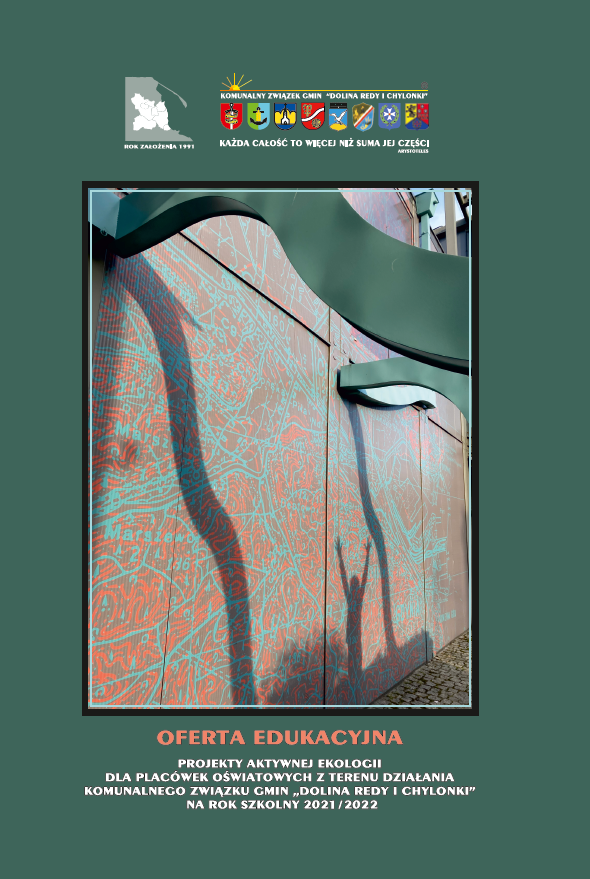 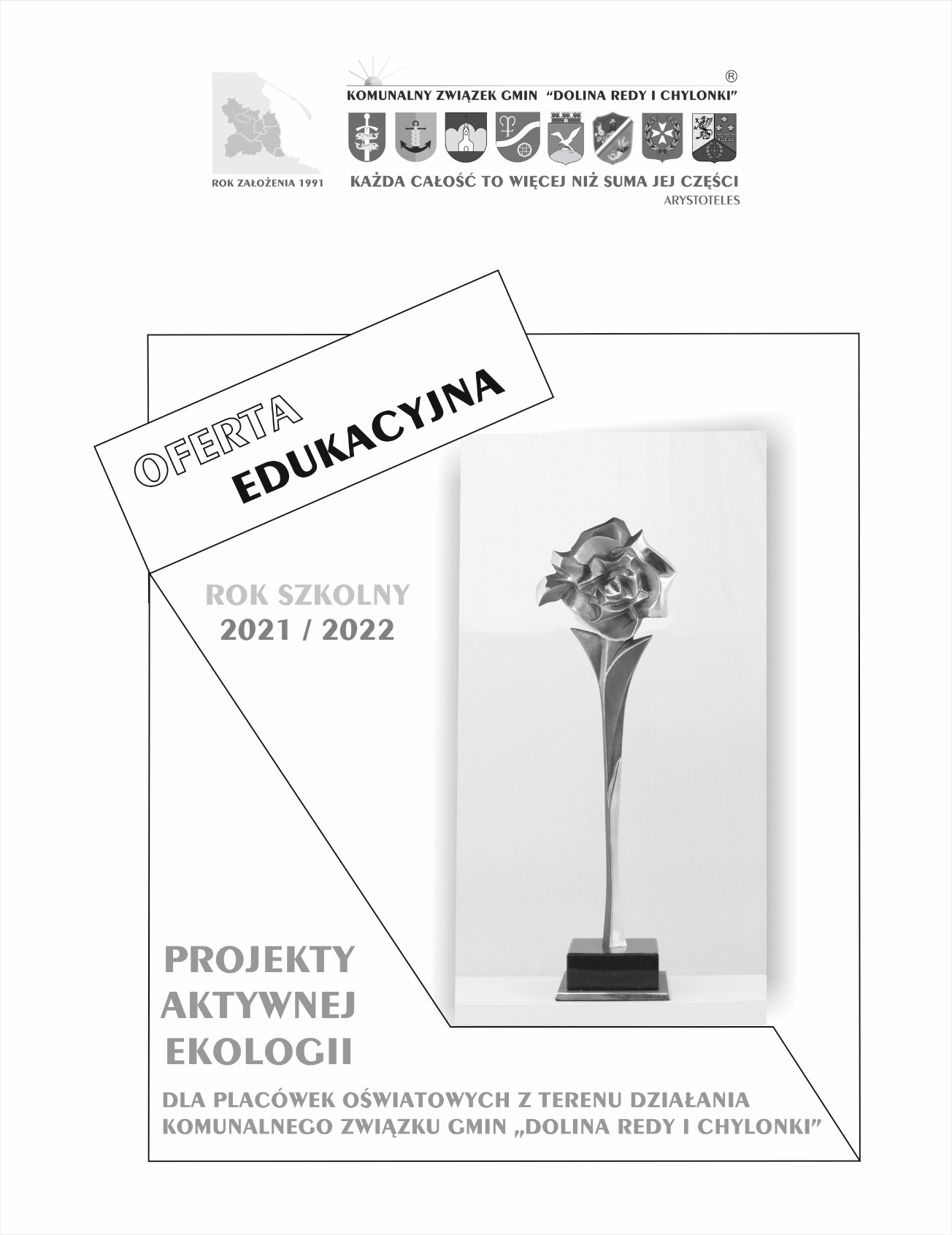 Gdynia, 2021Szanowni Państwo!Czas pandemii to okres dla wielu z nas bardzo trudny, ale pozwala także dostrzec wiele ciekawych zjawisk ekologicznych. Ograniczenie przemieszczania się, wyhamowanie przemysłu i spadek konsumpcji nie pozostały bez wpływu na środowisko. Słuchaliśmy doniesień o zmniejszeniu smogu czy zwiększeniu bioróżnorodności. W wielu miejscach odnotowano wyraźną poprawę jakości powietrza. W takich momentach natura potwierdza, że człowiek ma destrukcyjny wpływ na środowisko, którego przecież jesteśmy integralną częścią. Tym bardziej motywuje to nas do działania na rzecz edukacji ekologicznej.  W tym roku szkolnym chcemy podkreślać problem nadmiernej konsumpcji, a co za tym niestety idzie, zbyt dużego wytwarzania odpadów. Zgodnie z ideą „less waste” zachęcamy do zmiany zachowań w kierunku zapobiegania ich powstawaniu. Sztuką jest racjonalne określenie, co jest mi tak naprawdę potrzebne do życia i dojście do wniosku, że „mniej, znaczy więcej”. Dlatego tak ważne, w dobie materializmu, są postawy nas dorosłych i wzorce, które przekazujemy młodemu pokoleniu.Drugim ważnym tematem tegorocznej oferty jest ochrona powietrza. Zachęcamy do promowania dobrych praktyk, które wpływają na jakość powietrza, przekonują, że rozwój technologii może być prowadzony w zgodzie z naturą.  Nie zapominamy także o zmianie klimatu, która stanowi szerszy kontekst w całej edukacji ekologicznej. Najważniejsze, aby zmienić naszą mentalność i uświadomić sobie, że szkodząc środowisku szkodzimy sobie.Rok 2021 jest czasem szczególnej refleksji ze względu na 30-lecie Związku. Bogate doświadczenie z tego okresu pozwala nam jeszcze bardziej mobilizować siebie, jak również Państwa, drodzy nauczyciele, do działania w kierunku poprawy jakości naszego życia, ale nie pod względem wygody i dobrobytu, ale pod względem poprawy jakości środowiska. Środowiska, w którym żyjemy i które warunkuje nasze samopoczucie oraz zdrowie.Razem chronimy środowisko 😊     Z wyrazami szacunku                                   Tadeusz Wiśniewski                                  Przewodniczący Zarządu                                                                 Komunalnego Związku Gmin „Dolina Redy i Chylonki”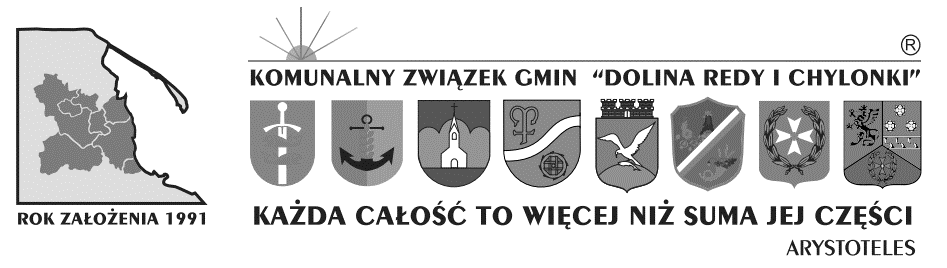 Oferta edukacyjna dla placówek oświatowych opracowana przez:Komunalny Związek Gmin „Dolina Redy i Chylonki”ul. Konwaliowa 181–651 Gdyniawww.kzg.pl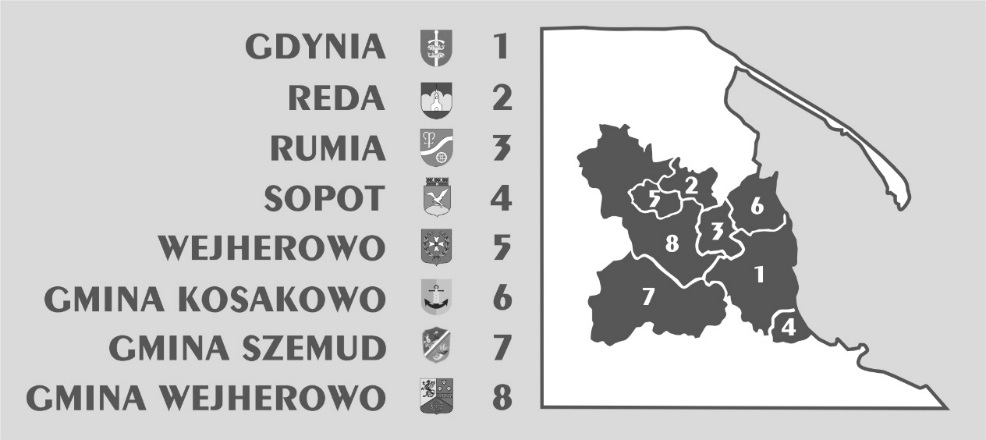 Gminy tworzące Komunalny Związek Gmin „Dolina Redy i Chylonki”Zapraszamy do kontaktu od poniedziałku do piątku w godzinach 8:00-15:00.Zalecana forma: kontakt telefoniczny lub mailowy.W przypadku osobistej wizyty w biurze Związku należy pamiętać o zachowaniu szczególnych środków sanitarnych: założeniu maseczki na twarz oraz dezynfekcji rąk.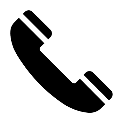 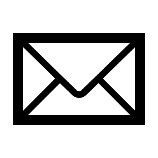 DZIAŁ OCHRONY ŚRODOWISKA – EDUKACJA EKOLOGICZNAtel.: 58 624-45-99 w.39, w.45e-mail: dos@kzg.plDZIAŁ GOSPODARKI ODPADAMI – KONKURS DOT. ZBIÓRKI BATERIItel.: 58 624 66 11e-mail: dgo@kzg.pl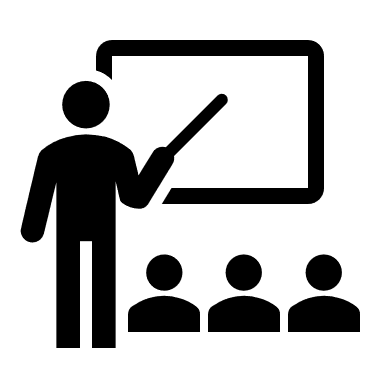 SPOTKANIE INAUGURUJĄCE ROK SZKOLNY 2021/2022Serdecznie zapraszamy wszystkich szkolnych/przedszkolnych koordynatorów edukacji ekologicznej na spotkanie inaugurujące rok szkolny 2021/2022 (prawdopodobnie w postaci webinarium), które odbędzie się:30 września 2021 r. (czwartek)W ramach spotkania omówimy planowane działania dot. edukacji ekologicznej oraz przedstawimy materiały edukacyjne Związku.Więcej informacji o spotkaniu pojawi się na stronie internetowej www.kzg.pl w dziale „Aktualności” na początku września br.  Informacje będą również rozsyłane na adresy mailowe wszystkich placówek oświatowych z terenu gmin - członków Związku.KALENDARZ DZIAŁAŃ - ROK SZKOLNY 2021/2022JAK SKORZYSTAĆ Z PRZEDSTAWIONYCH PROPOZYCJI EDUKACJI EKOLOGICZNEJ?Oferta edukacyjna skierowana jest do wszystkich placówek oświatowych z terenu działania Komunalnego Związku Gmin „Dolina Redy i Chylonki”.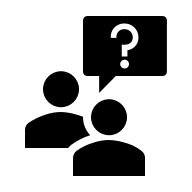 Uprzejmie prosimy nauczycieli o dokładne zapoznanie się z poszczególnymi opisami działań, a następnie zgłoszenie udziału za pomocą formularza on-line na stronie www.kzg.pl w zakładce Edukacja/Formularze.Z uwagi na wyjątkową sytuację epidemiczną wywołaną COVID-19 zaproponowany w niniejszej ofercie przebieg działań może ulec zmianie.*szkolnictwo specjalne i integracyjneInformacje dla uczestników działań edukacyjnych, od których Komunalny Związek Gmin „Dolina Redy i Chylonki” w Gdyni pozyska dane osobowe, w tym również wizerunek: Istnieje możliwość, iż w związku z działaniami edukacyjnymi Komunalnego Związku Gmin „Dolina Redy i Chylonki” w Gdyni wskazanymi w ofercie edukacyjnej, wizerunek osób w nich uczestniczących, będzie utrwalany za pomocą urządzeń rejestrujących obraz i dźwięk.  Biorąc udział w tych działaniach, uczestnik (lub jego opiekun prawny) wyraża zgodę na nieodpłatne wykorzystanie, w tym rozpowszechnianie przez Związek, jego wizerunku, utrwalonego za pomocą urządzeń rejestrujących obraz i dźwięk w trakcie trwania tych działań lub w związku z nimi, jak również na jego publikację w całości lub we fragmentach, w tym także na  stronach internetowych Związku oraz podmiotów z nim współdziałających w zakresie realizacji ich celów statutowych, jak również w pochodzących od Związku  lub wykonanych na jego zlecenie publikacjach, prezentacjach, materiałach filmowych, oraz innego rodzaju materiałach informacyjnych (także w wersji drukowanej i elektronicznej) rozpowszechnianych przez Związek w związku z organizacją konkursów, warsztatów, projektów czy programów edukacyjnych lub informacji dotyczących jego działalności lub promującej Związek i jego działania. Informacje o przetwarzaniu danych osobowych:Przetwarzanie danych osobowych odbywać się będzie na zasadach przewidzianych w Rozporządzeniu Parlamentu Europejskiego i Rady (UE) 2016/679 z dnia 27 kwietnia 2016r. w sprawie ochrony osób fizycznych w związku z przetwarzaniem danych osobowych i w sprawie swobodnego przepływu takich danych oraz uchylenia dyrektywy 95/46/WE (ogólne rozporządzenie o ochronie danych lub RODO) – Dz. Urz. UE L 119 z 04.05.2016Zgodnie z art. 13 ogólnego rozporządzenia o ochronie danych informuje się, iż: Administratorem danych osobowych [ADO] uczestników jest Komunalny Związek Gmin „Dolina Redy i Chylonki” ul. Konwaliowa 1, 81-651 Gdynia, e-mail: sekretariat@kzg.pl, tel.: +48 58 624-45-99,kontakt z Inspektorem ochrony danych [IOD] pod adresem e-mail: iod@kzg.pl, adres do korespondencji- jak wyżej,dane przetwarzane w związku z konkursem/warsztatem/projektem/programem to  zależnie od formy uczestnictwa  m.in.: imię (imiona) i nazwisko/a, wiek, nazwa i adres szkoły, klasa uczestnika, adres email, telefon kontaktowy, stanowisko zawodowe i wizerunek na podstawie wyrażonej wcześniej zgody,dane osobowe przetwarzane będą w celu realizacji zadań Administratora z zakresu edukacji ekologicznej, promocji Administratora, w tym w środkach masowego przekazu i publikacjach wraz z informacją o działaniach Administratora. Jak również w celu budowania pozytywnego wizerunku Administratora w przestrzeni publicznej i w mediach, podstawą prawną przetwarzania danych osobowych w wyniku zgłoszenia i uczestnictwa w konkursach/warsztatach/projekcie/programie jest:wyrażenie przez uczestnika (lub jego opiekuna prawego) zgody na powyższe (art. 6 ust. 1 lit. a RODO)wykonie przez Administratora zadania realizowanego w interesie publicznym (art. 6 ust. 1 lit. c RODO)dane osobowe przechowywane będą przez okres niezbędny do realizacji wyżej określonych celów oraz w czasie określonym przepisami prawa, jak również przepisami dotyczącymi archiwizacji, każdy uczestnik (lub jego opiekun prawny) posiada prawo: do dostępu do danych osobowych, żądania ich sprostowania, przekazania, usunięcia lub ograniczenia przetwarzania, wniesienia sprzeciwu wobec przetwarzania danych (co skutkować będzie odmową uczestnictwa w konkursach/warsztatach/projekcie/programie) bądź odwołania uprzednio udzielonej zgody, przy czym cofnięcie zgody skutkować będzie wycofaniem się z udziału w działaniach Administratora i nie wpływa na zgodność z prawem przetwarzania danych osobowych uczestnika dokonanych na podstawie wyrażonej zgody przed jej wycofaniem,uczestnik (lub jego opiekun prawny) ma prawo wniesienia skargi do organu nadzorczego tj. Prezesa Urzędu Ochrony Danych Osobowych, adres: ul. Stawki 2, 00-193 Warszawa,podanie danych osobowych jest dobrowolne, jednakże niepodanie danych może skutkować niemożliwością uczestnictwa w działaniach Administratora, odbiorcami danych osobowych uczestnika mogą̨ być́ inne podmioty współdziałające z Administratorem w zakresie realizacji ich celów statutowych, uprawnione organy publiczne lub podmioty wykonujące usługi na rzecz Administratora (w zakresie m.in. usług prawnych, IT, niszczenia i archiwizacji dokumentacji, podmioty wykonujące na zlecenie Administratora publikacje, prezentacje, materiały filmowe, oraz innego rodzaju materiały informacyjne (także w wersji drukowanej i elektronicznej, bądź podmioty drukujące dyplomy czy nagrody dla uczestników),Administrator oświadcza, iż dane uczestników konkursów/warsztatów/projektu/ programu nie będą̨ przetwarzane w sposób zautomatyzowany i nie będą̨ poddawane profilowaniu. W przypadku zmiany tej okoliczności zostaną Państwo o tej zmianie poinformowani. 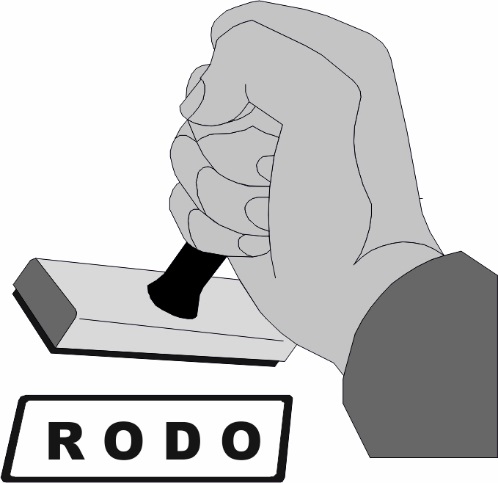 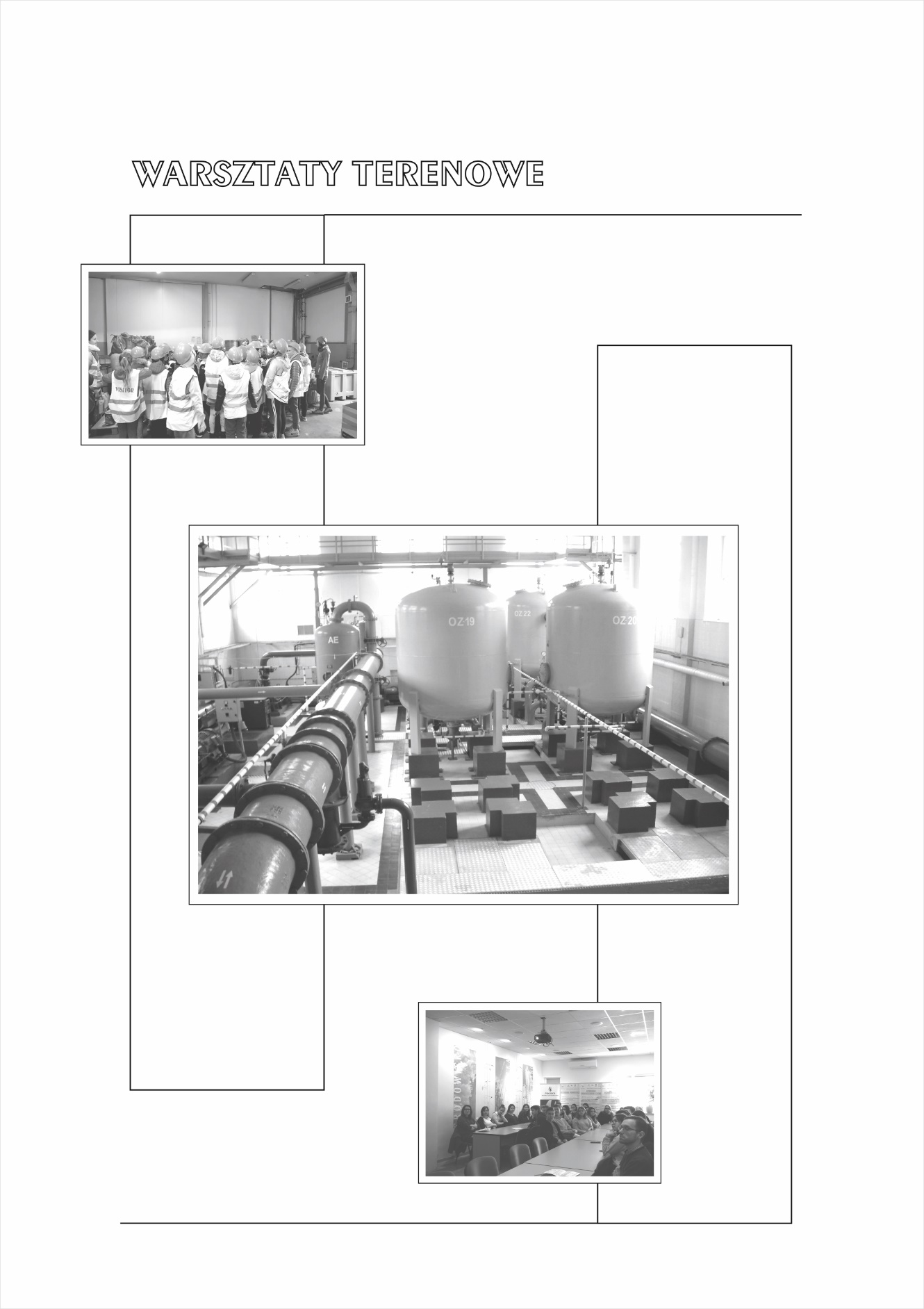 UWAGA!!!Z uwagi na niestabilną sytuację epidemiczną w kraju, realizacja spotkań może zostać wstrzymana. Prosimy na bieżąco sprawdzać informacje na stronie www.kzg.pl. BLIŻEJ EUROPY – NOWOCZESNE METODY GOSPODAROWANIA ODPADAMIUprzejmie prosimy nauczycieli o zapoznanie uczniów z podstawowymi pojęciami, tj.: odpady, recykling, selektywna zbiórka odpadów, surowce wtórne, surowce naturalne, składowisko odpadów, biogaz, utylizacja, biodegradacja, kompostowanie. Polecamy wydawnictwa edukacyjne Związku dostępne na stronie internetowej www.kzg.pl w zakładce „Materiały edukacyjne”, w tym  serię komiksów z cyklu „Eko-Pamiętnik”, broszury z cyklu „Pan Tadeusz i sąsiad”  dot. gospodarki odpadami. Informuje się, iż zgłaszając się do udziału w warsztacie dobrowolnie wyraża się zgodę na przetwarzanie danych osobowych zgodnie z art. 13 ogólnego rozporządzenia o ochronie danych osobowych z dnia 27 kwietnia 2016 r. (Dz. Urz. UE L 119 z 04.05.2016) oraz z ustawą z dnia 10 maja 2018 r. o ochronie danych osobowych (Dz. U. 2018  poz. 1000). Odmowa podania wymaganych danych może skutkować niemożliwością uczestnictwa w warsztacie. Ponadto istnieje możliwość zapisania, korzystania i rozpowszechniania wizerunku uczestników.  Więcej informacji na stronie 9  niniejszej broszury.REGULAMINOrganizatorem warsztatów jest Komunalny Związek Gmin „Dolina Redy i Chylonki” z siedzibą w Gdyni, ul. Konwaliowa 1 we współpracy ze Spółką „EKO DOLINA”, Łężyce, al. Parku Krajobrazowego 99, 84-207 Koleczkowo. W warsztatach mogą wziąć udział, wyłącznie za pośrednictwem swojej placówki oświatowej, uczniowie szkół podstawowych kl. III – VIII i szkoły ponadpodstawowe z terenu działania Związku, tj. gmin miejskich: Gdynia, Rumia, Reda, Sopot, Wejherowo oraz gmin wiejskich: Kosakowo, Szemud, Wejherowo.Zgłoszenie udziału poprzez formularz on-line, zawierający informacje w zakresie przetwarzania danych osobowych, dostępny na stronie www.kzg.pl w zakładce Edukacja/Formularze. Placówki oświatowe, które zostaną zakwalifikowane do udziału w warsztatach, otrzymują potwierdzenie terminu realizacji z około miesięcznym wyprzedzeniem.Planowany termin realizacji spotkań: październik – listopad 2021r. oraz marzec - czerwiec 2022 r., wtorki oraz czwartki, godz. 8:30-12:30.Czas trwania zajęć: do 4 godzin. Miejsce: teren Instalacji Komunalnej „EKO DOLINA” w Łężycach oraz siedziba Komunalnego Związku Gmin „Dolina Redy i Chylonki” w Gdyni, ul. Konwaliowa 1.W przypadku dalszego zawieszenia zajęć stacjonarnych w szkołach (z uwagi na COVID-19) lub zakazu uczestnictwa uczniów w zajęciach organizowanych poza terenem placówki oświatowej możliwe jest przeprowadzenie spotkania on-line przez pracownika KZG. Informacje w tej sprawie można uzyskać pod nr 58 624-45-99 w.39 w Dziale Ochrony Środowiska.Cele:Uczeń poznaje zasady funkcjonowania zakładu zagospodarowania odpadów; identyfikuje zależności człowiek - środowisko przyrodnicze na przykładzie odzysku i unieszkodliwiania odpadów; poznaje i rozumie zasady zrównoważonego rozwoju;Uczeń interpretuje i wyjaśnia zależności przyczynowo- skutkowe wpływu działalności człowieka na stan środowiska; formułuje wnioski i opinie związane z zagospodarowaniem odpadów; rozumie konieczność ochrony przyrody i środowiska przed odpadami; rozpoznaje problemy najbliższego otoczenia i  szuka ich rozwiązań zgodnie z koncepcją zrównoważonego rozwoju i zasadami współpracy;Uczeń rozwija w sobie świadomość wartości i poczucie odpowiedzialności za środowisko przyrodnicze. Przebieg zajęć (w przypadku normalnego trybu prowadzenia zajęć):Wyjazd do instalacji komunalnej EKO DOLINA w Łężycach:droga odpadów od indywidualnego gospodarstwa do miejsca ich dalszego przetworzenia oraz ostatecznego unieszkodliwiania,metody unieszkodliwiania odpadów,selektywna zbiórka odpadów surowcowych,odpady jako surowiec przeznaczony do odzysku i przetworzenia,zagrożenie środowiska oraz zdrowia i życia ludzi przez odpady niebezpieczne,odpady wielkogabarytowe, budowlane, zielone, kuchenne i elektryczne/ elektroniczne; sposoby ich zagospodarowania,działania EKO DOLINY na rzecz ochrony środowiska (monitoring powietrza, wody, gleby i hałasu).Warsztaty w siedzibie Związku: hierarchia postępowania z odpadami, organizacja systemu postępowania z odpadami na terenie Związku, segregacja odpadów w mojej miejscowości - zasady jej prowadzenia (segregacja, odzysk, przetwarzanie), zasady świadomego konsumenta, film edukacyjny. Transport grupy zapewniony. Szkoła nie ponosi żadnych kosztów.UWAGA!!!Z uwagi na niestabilną sytuację epidemiczną w kraju, realizacja spotkań może zostać wstrzymana. Prosimy na bieżąco sprawdzać informacje na stronie www.kzg.pl. CIEPŁO DLA TRÓJMIASTAUprzejmie prosimy nauczycieli o zapoznanie uczniów z podstawowymi pojęciami, tj.: zagadnienia dotyczące wytwarzania energii elektrycznej i ciepła (w tym proces kogeneracji), źródła energii (tradycyjne i  odnawialne), sposoby oszczędzania energii oraz źródła zanieczyszczeń powietrza. Polecamy wydawnictwa edukacyjne Związku dostępne na stronie internetowej www.kzg.pl w zakładce „Materiały edukacyjne”, w tym broszury: „Ochrona powietrza”, „Energia bez granic i ograniczeń”, „Ciepło i nowocześnie”, „Ciepło i bezpiecznie”, „Jak zatrzymać ciepło w domu?”, „Czym palisz w swoim ognisku domowym?”, „Niech Cię oświeci jasność ze śmieci!!!”, „Jeżeli spalać to nie indywidualnie!!!”, komiks: „Czarny dym”.Informuje się, iż zgłaszając się do udziału w warsztacie dobrowolnie wyraża się zgodę na przetwarzanie danych osobowych zgodnie z art. 13 ogólnego rozporządzenia o ochronie danych osobowych z dnia 27 kwietnia 2016 r. (Dz. Urz. UE L 119 z 04.05.2016) oraz z ustawą z dnia 10 maja 2018 r. o ochronie danych osobowych (Dz. U. 2018  poz. 1000). Odmowa podania wymaganych danych może skutkować niemożliwością uczestnictwa w warsztacie. Ponadto istnieje możliwość zapisania, korzystania i rozpowszechniania wizerunku uczestników.  Więcej informacji na stronie 9  niniejszej broszury.REGULAMINOrganizatorem warsztatów jest Komunalny Związek Gmin „Dolina Redy i Chylonki” z siedzibą w Gdyni, ul. Konwaliowa 1 we współpracy ze Spółką OPEC (Okręgowe Przedsiębiorstwo Energetyki Cieplnej) w Gdyni, ul. Opata Hackiego 14.W warsztatach mogą wziąć udział, wyłącznie za pośrednictwem swojej placówki oświatowej, uczniowie szkół podstawowych kl. VIII i szkoły ponadpodstawowe z terenu działania Związku, tj. gmin miejskich: Gdynia, Rumia, Reda, Sopot, Wejherowo oraz gmin wiejskich: Kosakowo, Szemud, Wejherowo. Zajęcia są przeznaczone w pierwszej kolejności dla szkół korzystających z ciepła sieciowego (podłączonych do miejskiej sieci ciepłowniczej OPEC Sp. z o.o.).Zgłoszenie udziału poprzez formularz on-line, zawierający informacje w zakresie przetwarzania danych osobowych, dostępny na stronie www.kzg.pl w zakładce Edukacja/Formularze. Placówki oświatowe, które zostaną zakwalifikowane do udziału w warsztatach, otrzymują potwierdzenie terminu realizacji z około miesięcznym wyprzedzeniem.Planowany termin realizacji spotkań: październik – listopad 2021r. oraz luty – czerwiec 2022r., dwa razy w miesiącu (środa), godz. 9:00 – 13:00.Czas trwania zajęć: do 3 godzin.Miejsce: siedziba Związku, Gdynia, ul. Konwaliowa 1 oraz wybrany obiekt Sp. OPEC (m.in. siedziba Spółki, Gdynia, ul. Opata Hackiego 14, węzeł ciepłowniczy i warsztat produkcji urządzeń ciepłowniczych przy ul. Chylońskiej 54 A w Gdyni, Zakład Energetyki Cieplnej OPEC Gdynia, Elektrociepłownia „Nanice” w Wejherowie, ul. Staromłyńska 41).W przypadku dalszego zawieszenia zajęć stacjonarnych w szkołach (z uwagi na COVID-19) lub zakazu uczestnictwa uczniów w zajęciach organizowanych poza terenem placówki oświatowej możliwe jest przeprowadzenie spotkania on-line przez pracownika KZG. Informacje w tej sprawie można uzyskać pod nr 58 624-45-99 w.39 w Dziale Ochrony Środowiska.Cele:Uczeń poznaje zasady funkcjonowania wytwórców i dystrybutorów ciepła; identyfikuje związki i zależności człowiek - środowisko przyrodnicze na przykładzie wytwarzania i dostarczania ciepła; poznaje i rozumie zasady zrównoważonego rozwoju;Uczeń interpretuje i wyjaśnia zależności przyczynowo - skutkowe wpływu działalności człowieka na stan środowiska; formułuje wnioski i opinie związane z wytwarzaniem ciepła i jego dystrybuowaniem poprzez miejską sieć ciepłowniczą; rozumie konieczność ochrony przyrody i środowiska poprzez stosowanie bezpiecznych technologii związanych z ciepłownictwem; rozpoznaje problemy najbliższego otoczenia i szuka ich rozwiązań zgodnie z koncepcją zrównoważonego rozwoju i zasadami współpracy;Uczeń rozwija w sobie świadomość wartości i poczucie odpowiedzialności za środowisko przyrodnicze.Przebieg zajęć (w przypadku normalnego trybu prowadzenia zajęć):przyjazd do siedziby Związku (Gdynia, ul. Konwaliowa 1) – omówienie zagadnień z zakresu wytwarzania i dystrybuowania ciepła tj.: produkcja energii w skojarzeniu (kogeneracja), ochrona powietrza, szkodliwość spalania odpadów w piecach domowych, a także wyświetlenie filmu edukacyjnego pt. „Ochrona powietrza”.Wizja lokalna w wybranych obiektach Sp. OPEC Gdynia w Gdyni albo w Wejherowie – przedstawienie najważniejszych zagadnień  eksploatacyjnych (węzeł cieplny, sieć preizolowana) oraz zasad działania urządzeń w węźle cieplnym wymiennikowym.Transport grupy zapewniony. Szkoła nie ponosi żadnych kosztów.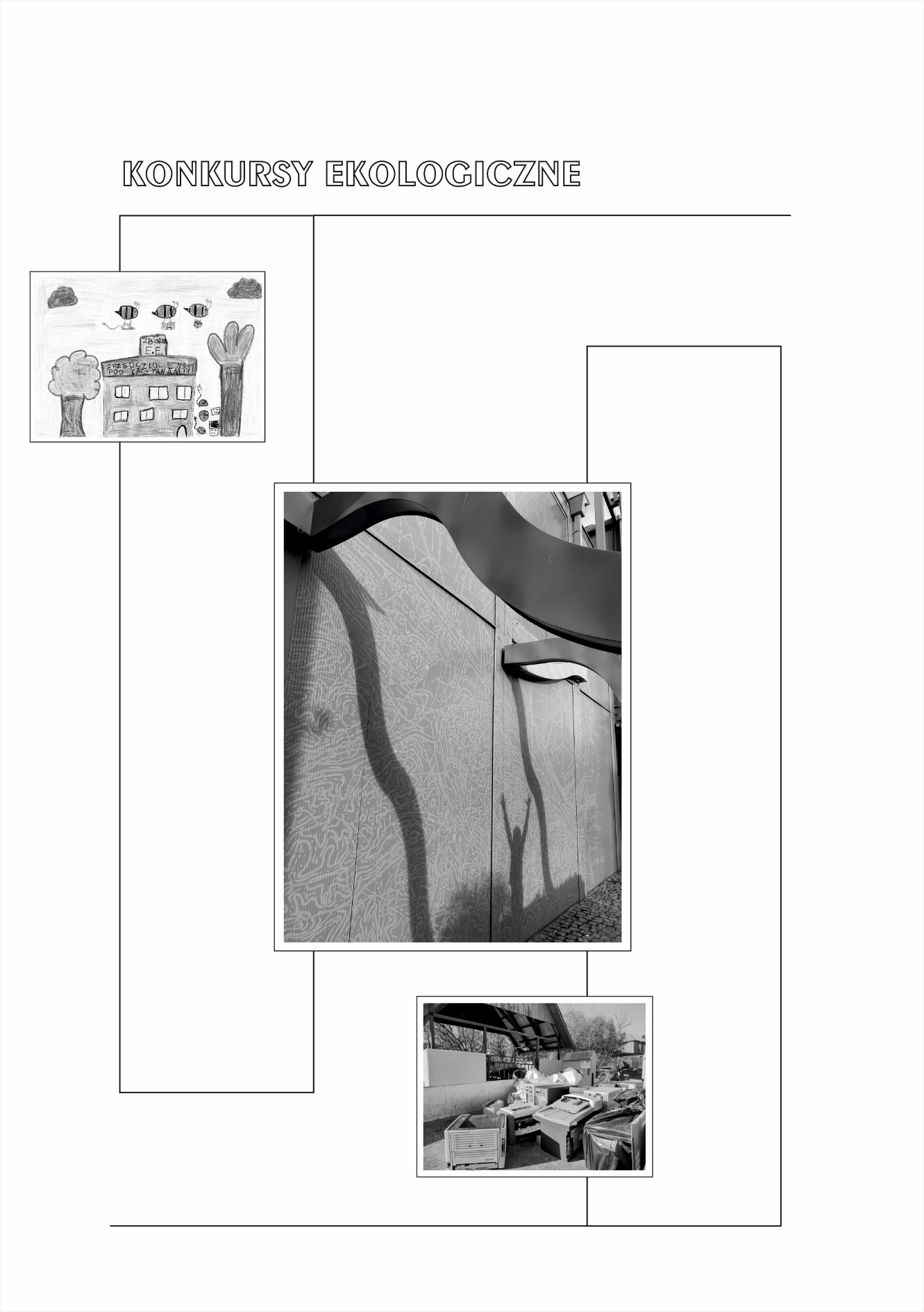 MAŁE DZIECI NIE CHCĄ ŚMIECI – XXIV EDYCJApt. „Czystym powietrzem oddychać chcę, więc zaczynam zmieniać się” Konkurs skierowany do dzieci wychowania przedszkolnego oraz uczniów klasy I-III szkół podstawowychBajki z cyklu „Wielka podróż Sebka i Zuzi”, w tym  przygodę trzecią pt. „Rycerski pojedynek” w formie słuchowiska dla dzieci lub książeczki do czytania  znajdziesz na stronie www.kzg.pl .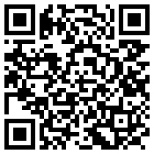 Informuje się, iż zgłaszając się do udziału w konkursie dobrowolnie wyraża się zgodę na przetwarzanie danych osobowych zgodnie z art. 13 ogólnego rozporządzenia o ochronie danych osobowych z dnia 27 kwietnia 2016 r. (Dz. Urz. UE L 119 z 04.05.2016) oraz z ustawą z dnia 10 maja 2018 r. o ochronie danych osobowych (Dz. U. 2018  poz. 1000). Odmowa podania wymaganych danych może skutkować niemożliwością uczestnictwa w konkursie. Ponadto istnieje możliwość zapisania, korzystania i rozpowszechniania wizerunku uczestników.  Więcej informacji na stronie 9  niniejszej broszury.REGULAMINNiniejszy Regulamin określa szczegółowe zasady konkursu ekologicznego, który jest elementem informacyjno – edukacyjnym realizowanym przez Komunalny Związek Gmin „Dolina Redy i Chylonki” z siedzibą w Gdyni na terenie jego działania. Organizatorem konkursu jest Komunalny Związek Gmin „Dolina Redy i Chylonki” z siedzibą w Gdyni, przy ul. Konwaliowej 1, w dalszej części Regulaminu zwanym Związkiem.Uczestnicy konkursu: w konkursie mogą wziąć udział, wyłącznie za pośrednictwem swojej placówki oświatowej, dzieci wychowania przedszkolnego oraz uczniowie nauczania wczesnoszkolnego (klasy I – III szkół podstawowych) z terenu działania Związku, tj. gmin miejskich: Gdynia, Rumia, Reda, Sopot, Wejherowo oraz gmin wiejskich: Kosakowo, Szemud, Wejherowo.Temat konkursu: „Czystym powietrzem oddychać chcę, więc zaczynam zmieniać się”.Cel konkursu:- rozwijanie wrażliwości ekologicznej i artystycznej, postrzeganie norm ekologicznych przez samych siebie i innych,- poczucie odpowiedzialności za swoje środowisko,- kształtowanie postaw i nawyków czynnej ochrony przyrody, rozwijanie poczucia harmonii ze środowiskiem i całą przyrodą- nauka wnioskowania i przewidywania skutków działalności człowieka,- ukazanie problemów związanych z zanieczyszczaniem powietrza.Warunki udziału w konkursie:Zgłoszenie udziału poprzez formularz on-line, zawierający informacje w zakresie przetwarzania danych osobowych, dostępny na stronie www.kzg.pl w zakładce Edukacja/Formularze.Po realizacji konkursu: dostarczenie do siedziby Związku pisemnego formularza z realizacji konkursu wraz z podpisanymi zgodami osoby sprawującej władzę rodzicielską lub opiekę nad dzieckiem – uczestnikiem konkursu. Zgody składane są przedszkolnemu/szkolnemu koordynatorowi konkursu, a następnie przekazywane organizatorowi wraz z wypełnionym formularzem z realizacji konkursu. Wzory formularzy do pobrania ze strony internetowej www.kzg.pl (zakładka Edukacja -> Formularze). Harmonogram konkursu:- nadsyłanie zgłoszeń: do 30 listopada 2021 r.- czas trwania konkursu: od dnia zgłoszenia udziału do 11 marca 2022 r.- data dostarczenia prac do siedziby Związku: do 21 marca 2022 r.- ocena komisji – do 4 kwietnia 2022 r.- wręczenie nagród – czerwiec 2022 r.Forma pracy:- praca konkursowa powinna być samodzielnie wykonana przez dziecko pod kierunkiem nauczyciela, który sprawuje opiekę merytoryczną i dba o zgodność realizacji tematu pracy plastycznej,- praca plastyczna powinna być wykonana w formie rysunku, na kartce papieru o formacie  A4 (210 x 297 mm), (UWAGA! Prace w innym formacie niż A4 zostaną odrzucone),- technika dowolna (farby, kredki, pisaki, wyklejanki itp.) z uwzględnieniem, aby prace nie zawierały elementów przestrzennych,- nauczyciel przeprowadza wstępną selekcję prac i przesyła jedynie 5 (łącznie na całą placówkę), jego zdaniem, najlepszych prac.Zasady i tryb prowadzenia konkursu:Konkurs przebiega w czterech kategoriach wiekowych:- dzieci wychowania przedszkolnego, klasa I szkoły podstawowej, klasa II szkoły podstawowej, klasa III szkoły podstawowej.Dyrektor szkoły/przedszkola wyznacza szkolnego/przedszkolnego koordynatora konkursu (1 osoba), który jest odpowiedzialny za przeprowadzenie konkursu na terenie placówki.po zakończeniu konkursu uzupełnia „Formularz z realizacji konkursu”, który wraz z wybranymi pracami plastycznymi (max 5 prac) oraz zgodami rodzica/opiekuna prawnego (formularz „Oświadczenie rodzica”) dostarcza do siedziby Związku zgodnie z harmonogramem konkursu (formularze do pobrania ze strony internetowej www.kzg.pl – zakładka „Edukacja -> Formularze”).Dzieci/uczniowie wykonują pracę indywidualnie pod opieką szkolnego/przedszkolnego koordynatora konkursu oraz „nauczycieli realizujących”.Praca wymaga opisania na odwrocie wg wzoru: nazwisko i imię dziecka/ucznia, wiek, klasa, adres szkoły/przedszkola, imię i nazwisko nauczyciela – koordynatora konkursu.Praca plastyczna pt. „Czystym powietrzem oddychać chcę, więc zaczynam zmieniać się” ściśle wiąże się z najnowszym wydawnictwem Związku z cyklu „Wielka Podróż Sebka i Zuzi” - przygoda trzecia pt. „Rycerski pojedynek”. W pierwszej kolejności przedszkolny/szkolny koordynator czyta dzieciom/uczniom bajkę (wydawnictwo do odbioru w biurze Związku lub na www.kzg.pl/Materiały edukacyjne). Na podstawie przeczytanego opowiadania i dodatkowych informacji od nauczyciela dzieci/uczniowie wykonują indywidualnie pracę plastyczną, w której ukazują dobre praktyki w zakresie ochrony powietrza, np. wymiana starego pieca na nowy lub ciepło w systemie skojarzonym docierające do mieszkań poprzez miejską sieć ciepłowniczą,termomodernizacja budynków (wymiana okien i drzwi, docieplenie ścian i dachu, izolacja podłogi),korzystanie z odnawialnych źródeł energii (np. elektrownie wiatrowe, kolektory słoneczne),oszczędzanie energii cieplnej i elektrycznej, np. wietrz krótko i intensywnie, używaj urządzeń energooszczędnych,korzystanie z transportu miejskiego lub jazda rowerem, udział w wędrówkach pieszych, sadzenie/dbanie o  zieleń.Ocenie podlega forma pracy wg pkt 9 f) oraz pkt 8 Regulaminu oraz pomysł, treść i staranność wykonania;Komisja przeprowadzi ocenę prac i spośród nich wybierze te, którym przyzna I, II i III miejsce wg kategorii podanych w pkt 9 a) Regulaminu i przyzna nagrody rzeczowe; W przypadku, gdy w określonej kategorii wiekowej ilość zgłoszonych prac będzie mniejsza niż trzy, Komisja może dokonać innego podziału nagród; Komisja może również przyznać wyróżnienia.Nagrody w konkursie to: książki, gry edukacyjne, zabawki, sprzęt sportowy.Zestawienie wszystkich wyników zostanie zamieszczone na stronie internetowej Związku www.kzg.pl do dn. 29 kwietnia 2022 r. w zakładce: Edukacja/Wyniki konkursów i działań ekologicznych.Laureaci konkursu zostaną powiadomieni pisemnie o wynikach konkursu oraz o terminie i miejscu wręczenia nagród za pośrednictwem dyrekcji szkoły/przedszkola na początku czerwca 2022 r.Uczestnicy konkursu podlegają Regulaminowi na takich samych zasadach z zastrzeżeniem pkt. 15.Decyzja Komisji jest ostateczna i żadne odwołania od niej nie przysługują.W konkursie nie mogą brać udziału pracownicy Związku oraz członkowie ich rodzin.KONKURS FOTOGRAFICZNY – XIV EDYCJApt. „Razem chronimy środowisko”Konkurs skierowany do uczniów klasy IV – VIII szkół podstawowych oraz szkół ponadpodstawowychWraz z postępem technologii i urbanizacji przestrzeń dla przyrody zdaje się pomniejszać każdego dnia (m.in. konsumpcyjny styl życia, zanieczyszczenie środowiska, zwiększenia  powierzchni zabudowanych lub silnie przekształconych).Istnieje zatem konieczność wprowadzania działań i rozwiązań, które będą w zgodzie ze środowiskiem. Jesteśmy integralną częścią przyrody, zatem dbając o środowisko, dbamy o siebie.Informuje się, iż zgłaszając się do udziału w konkursie dobrowolnie wyraża się zgodę na przetwarzanie danych osobowych zgodnie z art. 13 ogólnego rozporządzenia o ochronie danych osobowych z dnia 27 kwietnia 2016 r. (Dz. Urz. UE L 119 z 04.05.2016) oraz z ustawą z dnia 10 maja 2018 r. o ochronie danych osobowych (Dz. U. 2018  poz. 1000). Odmowa podania wymaganych danych może skutkować niemożliwością uczestnictwa w konkursie. Ponadto istnieje możliwość zapisania, korzystania i rozpowszechniania wizerunku uczestników.  Więcej informacji na stronie 9  niniejszej broszury.REGULAMINNiniejszy Regulamin określa szczegółowe zasady konkursu fotograficznego będącego częścią działań edukacyjnych realizowanych przez Komunalny Związek Gmin „Dolina Redy i Chylonki” z siedzibą w Gdyni na terenie jego działania.Organizatorem konkursu fotograficznego jest Komunalny Związek Gmin „Dolina Redy i Chylonki” z siedzibą w Gdyni, ul. Konwaliowa 1, w dalszej części Regulaminu, zwanym Związkiem. Partnerem konkursu jest Pomorski Zespół Parków Krajobrazowych w Słupsku, Oddział Zespołu w Gdańsku, Trójmiejski Park Krajobrazowy.Uczestnicy konkursu: w konkursie mogą wziąć udział, wyłącznie za pośrednictwem swojej placówki oświatowej, uczniowie szkół podstawowych klas IV – VIII, szkół ponadpodstawowych z placówek z terenu działania Związku, tj. gmin miejskich: Gdynia, Rumia, Reda, Sopot, Wejherowo oraz gmin wiejskich: Kosakowo, Szemud, Wejherowo.Temat konkursu fotograficznego: „Razem chronimy środowisko”.Cel konkursu:Przyjmowanie postawy świadomości wartości i poczucia odpowiedzialności za obecny i przyszły stan środowiska przyrodniczego;Kształtowanie postawy szacunku do przyrody, postawy odpowiedzialności i ciekawości poznawczej oraz postawy obywatelskiej, sprzyjającej rozwoju społecznemu;Zwiększenie zakresu korzystania z obserwacji bezpośrednich dokonywanych przez uczniów w trakcie zajęć w terenie i wycieczek oraz bezpośrednie nawiązywanie do regionu, w którym uczeń mieszka.Warunki udziału w konkursie:Zgłoszenie chęci udziału poprzez formularz on-line, zawierający informacje w zakresie przetwarzania danych osobowych, dostępny na stronie www.kzg.pl w zakładce Edukacja/Formularze.Po realizacji konkursu: dostarczenie do siedziby Związku pisemnego formularza z realizacji konkursu wraz z podpisanymi zgodami uczestników konkursu. Zgodę tę wyraża uczeń, jeżeli skończył 16 rok życia. W przypadku, gdy uczeń nie ukończył 16 roku życia, zgodę tę podpisuje osoba sprawująca władzę rodzicielską lub opiekę nad dzieckiem. Zgody składane są szkolnemu koordynatorowi konkursu, który przekazuje je organizatorowi wraz z wypełnionym formularzem z realizacji konkursu. Wzory formularzy do pobrania ze strony internetowej www.kzg.pl (zakładka „Edukacja -> Formularze”).Harmonogram konkursu:- nadsyłanie zgłoszeń: do 30 listopada 2021- czas trwania konkursu: od dnia zgłoszenia udziału do 29 kwietnia 2022 r.- ostateczna data dostarczenia prac do Związku 4 maja 2022- ocena Komisji do 10 maja 2022 r.- umieszczenie wyników na stronie www.kzg.pl do 16 maja 2022 r.- wręczenie nagród – czerwiec 2022 r.Zasady i tryb prowadzenia konkursu:Konkurs przebiega w następujących kategoriach:- szkoły podstawowe klasy IV – VI - szkoły podstawowe klasy VII – VIII- szkoły ponadpodstawoweDyrektor szkoły wyznacza szkolnego koordynatora konkursu (1 osoba), który jest odpowiedzialny za przeprowadzenie konkursu na terenie placówki oraz przekazanie po zakończeniu konkursu uzupełnionego „Formularz z realizacji konkursu” do biura Związku.Uczniowie wykonują fotografie indywidualnie pod opieką szkolnego koordynatora konkursu.Jeden uczeń nadsyła jedną fotografię wykonaną w swoim regionie tzn.: na terenie swojej gminy lub pozostałych gmin należących do Komunalnego Związku Gmin „Dolina Redy i Chylonki”.Realizacją tematu „Razem chronimy środowisko” będzie przedstawienie różnych form działania na rzecz dbania o przyrodę ze szczególnym uwzględnieniem innowacyjnych ekologicznych rozwiązań. Szukanie odpowiedzi na pytania: jak dbać o wodę? jak zapewnić czyste powietrze? jak minimalizować wytwarzanie odpadów? Rozwiązania mogą dotyczyć zarówno działań gminnych, jak i indywidualnych samego mieszkańca. Ważne, aby pokazywać przykłady lokalne, bliskie doświadczeniu ucznia;Każda fotografia musi zawierać opis: imię i nazwisko autora zdjęć, klasa, adres szkoły, nazwisko nauczyciela prowadzącego nadzór nad konkursem, tytuł pracy, miejsce i data wykonania fotografii, opis zdjęcia (max 2 zdania o miejscu wykonania, uzasadnienie wyboru),Wysyłając pliki cyfrowe należy uwzględnić następującą specyfikację: format: JPG (najmniejsza kompresja/najlepsza jakość), rozdzielczość: min 300 dpi, plik nie większy niż 10 MB;Zezwala się na retusz fotografii, pod warunkiem, że będzie on polegał na zastosowaniu korekty globalnej, która polepsza jakość (np. kontrast, nasycenie);Nie zezwala się na stosowanie zabiegów selektywnych w celu dodawania lub odejmowania elementów, łączenia kilku fotografii lub zmiany jej oryginalnej kompozycji; nie można także dokonywać fotomontaży,Fotografie konkursowe wraz z opisem należy dostarczyć na elektronicznym nośniku danych osobiście lub przesłać pod adres dos@kzg.pl (e-mailem albo za pośrednictwem strony wetransfer.com) zgodnie z harmonogramem konkursu. Ocena zdjęć:Ocenie podlega m. in. treść, spojrzenie na otaczającą nas rzeczywistość, oryginalność ujęcia tematu, wyjątkowość nadesłanych fotografii, a także zgodność z tematem konkursu;Komisja przeprowadzi ocenę fotografii i spośród nich wybierze prace, którym przyzna I, II, III miejsce wg kryteriów podanych w pkt. 8a Regulaminu; Komisja może przyznać również wyróżnienia;W przypadku, gdy w określonej kategorii wiekowej ilość zgłoszonych prac będzie mniejsza niż trzy, Komisja może dokonać innego podziału nagród.Nagrodami w konkursie są nagrody rzeczowe dla laureatów: sprzęt sportowo-rekreacyjny oraz książki i mapy przekazane przez Pomorski Zespół Parków Krajobrazowych w Słupsku, Oddział Zespołu w Gdańsku, Trójmiejski Park Krajobrazowy.Uczestnik składając fotografie w Konkursie oświadcza, że przysługują mu wyłączne i nieograniczone prawa autorskie do nadesłanych fotografii.Zestawienie wyników zostanie zamieszczone na stronie internetowej Związku www.kzg.pl do 16 maja 2022 r, w zakładce „Edukacja/Wyniki konkursów i działań ekologicznych”.Laureaci konkursu zostaną powiadomieni pisemnie o wynikach konkursu oraz o terminie i miejscu wręczenia nagród za pośrednictwem Dyrekcji Szkoły na początku czerwca 2022 r.Wszyscy uczestnicy konkursu podlegają Regulaminowi na takich samych zasadach.Decyzje podjęte przez Komisję są ostateczne i żadne odwołania od nich nie przysługują.W konkursie nie mogą brać udziału pracownicy Związku oraz członkowie ich rodzin.MAŁA NAKRĘTKA – DUŻY PROBLEM – XIX EDYCJAKonkurs skierowany do przedszkoli, szkół podstawowych oraz szkół ponadpodstawowychInformuje się, iż zgłaszając się do udziału w konkursie dobrowolnie wyraża się zgodę na przetwarzanie danych osobowych zgodnie z art. 13 ogólnego rozporządzenia o ochronie danych osobowych z dnia 27 kwietnia 2016 r. (Dz. Urz. UE L 119 z 04.05.2016) oraz z ustawą z dnia 10 maja 2018 r. o ochronie danych osobowych (Dz. U. 2018  poz. 1000). Odmowa podania wymaganych danych może skutkować niemożliwością uczestnictwa w konkursie. Ponadto istnieje możliwość zapisania, korzystania i rozpowszechniania wizerunku uczestników.  Więcej informacji na stronie 9 niniejszej broszury.REGULAMINNiniejszy Regulamin określa szczegółowe zasady konkursu będącego częścią działań edukacyjno – promocyjnych realizowanych przez Komunalny Związek Gmin „Dolina Redy i Chylonki” z siedzibą w Gdyni na terenie jego działania.Organizatorem konkursu jest Komunalny Związek Gmin „Dolina Redy i Chylonki” z siedzibą w Gdynia przy ul. Konwaliowej 1, w dalszej części Regulaminu zwany Związkiem.Uczestnicy konkursu: w konkursie mogą wziąć udział, wyłącznie za pośrednictwem swojej placówki oświatowej dzieci i uczniowie wszystkich placówek oświatowych z terenu działania Związku, tj. gmin miejskich: Gdynia, Rumia, Reda, Sopot, Wejherowo oraz gmin wiejskich: Kosakowo, Szemud, Wejherowo.Temat i forma konkursu – zbiórka plastikowych nakrętek.Cel konkursu:- uświadomienie dzieciom i młodzieży potrzeby selektywnego zbierania odpadów komunalnych;- zapoznanie z zasadami i założeniami segregacji odpadów na terenie gmin Związku;- zwrócenie uwagi na skalę problemu związanego z dużą ilością odpadów opakowaniowych;- ochrona zasobów przyrody,- poznanie zasad gospodarki o obiegu zamkniętym.Warunkiem udziału w konkursie jest dostarczenie zgłoszenia poprzez formularz on-line, zawierający  informacje w zakresie przetwarzania danych osobowych, dostępny na stronie www.kzg.pl w zakładce Edukacja/Formularze.Ostateczny termin nadesłania zgłoszeń uczestnictwa w konkursie, o którym mowa w pkt. 4, upływa z dniem 30 listopada 2021 r. Uwaga! W konkursie będzie brana pod uwagę ilość wszystkich uczniów/dzieci w placówce! Nie dopuszcza się zgłaszania indywidualnie placówek wchodzących w skład zespołu szkół. W momencie nadesłania zgłoszenia, w placówce rozpoczyna się konkurs.Czas trwania konkursu:- od dnia zgłoszenia udziału w konkursie do 31 marca 2022r.- zakończenie zbiórki nakrętek w szkole/przedszkolu – 31 marca 2022 r.- zgłoszenie przez placówkę informacji o szacunkowej ilości nakrętek (worków) telefonicznie lub mailowo 58 624-45-99 w. 39 lub w.45, e-mail: dos@kzg.pl do 8 kwietnia 2022 r.- odbiór nakrętek przez Związek: od 20 kwietnia do 6 maja 2022 r. - istnieje możliwość odbioru dodatkowego od 31 stycznia do 11 lutego 2022 r. – szczegóły w pkt 9g)- ocena komisji do 13 maja 2022 r.- umieszczenie zestawienia wyników na stronie www Związku do 20 maja 2022 r.- wręczenie nagród czerwiec 2022 r.Zasady i tryb prowadzenia konkursu:Konkurs polega na prowadzonej w placówce oświatowej zbiórce nakrętek.UWAGA!!! Warunkiem uczestniczenia w konkursie jest przekazanie przez placówkę do Związku zebranych plastikowych nakrętek;Konkurs przebiega w następujących kategoriach:- przedszkola (przedszkola, które są częścią zespołu szkół podlegają klasyfikacji jako szkoły)- szkoły (szkoły podstawowe, szkoły ponadpodstawowe, zespoły szkół, szkoły specjalne) Dyrektor szkoły/przedszkola wyznacza szkolnego/przedszkolnego koordynatora konkursu (jeden nauczyciel lub dwóch w przypadku zespołu szkół), który jest odpowiedzialny za przeprowadzenie konkursu na terenie placówki;Placówki oświatowe, które przystąpią do konkursu, otrzymują pakiet informacyjno-edukacyjny w postaci plakatów, planów lekcji, zakładek do książek, kolorowanek, komiksów, worków na nakrętki – po odbiór materiałów należy zgłosić się indywidualnie do siedziby Związku do Działu Ochrony Środowiska (koordynator konkursu bądź osoba przezeń wyznaczona) od poniedziałku do piątku w godz. 8:00 – 15:00.Zbiórkę nakrętek dzieci i uczniowie prowadzą zespołowo;Zbiórka obejmuje wszystkie plastikowe nakrętki od butelek po napojach, kartonikach itp.;Związek zapewnia odbiór zebranego surowca, który będzie prowadzony w  następujących terminach (do tego czasu placówka zapewnia miejsce składowania nakrętek):31.01-11.02.2022 r. jako odbiór dodatkowy przeznaczony dla placówek, które w pierwszym semestrze zebrały min. 10 szt. 120 l worków z nakrętkami i mają problemy z magazynowaniem dużej ilości nakrętek na terenie placówki; odbiór nakrętek nastąpi po wcześniejszym zgłoszeniu telefonicznym pod nr tel. 58 624-45-99 w. 39/45 lub mailowo dos@kzg.pl (zgłoszenie należy przekazać do Związku w terminie do 14.01.2022r.)20.04.2022 – 06.05.2022 r. przeznaczona dla wszystkich placówek zgłoszonych do udziału w konkursieW konkursie wygrywa placówka oświatowa, które w okresie trwania konkursu zbierze największą ilość nakrętek plastikowych w przeliczeniu na jednego ucznia/dziecko w szkole/przedszkolu;Po zestawieniu wyników konkursu Komisja przyzna I, II, III miejsce dla placówki w kategoriach podanych w pkt. 9b; w przypadku, gdy w określonej kategorii ilość zgłoszonych placówek będzie mniejsza niż trzy, Komisja może dokonać innego podziału nagród; Komisja może również przyznać wyróżnienia.Zestawienie wszystkich wyników zostanie zamieszczone na stronie internetowej Związku www.kzg.pl do 20 maja 2022 r. w dziale Edukacja -> wyniki konkursów i działań ekologicznych.Nagrodę otrzymuje placówka oświatowa. Laureaci konkursu zostaną powiadomieni pisemnie o wynikach konkursu oraz terminie i miejscu wręczania nagród za pośrednictwem dyrekcji szkoły/przedszkola na początku czerwca 2022 r. Nagrodami w konkursie są: sprzęt audiowizualny, sprzęt sportowy albo pomoce dydaktyczne.Wszyscy uczestnicy konkursu podlegają Regulaminowi na takich samych zasadach.Decyzja komisji jest ostateczna i żadne odwołania od niej nie przysługują.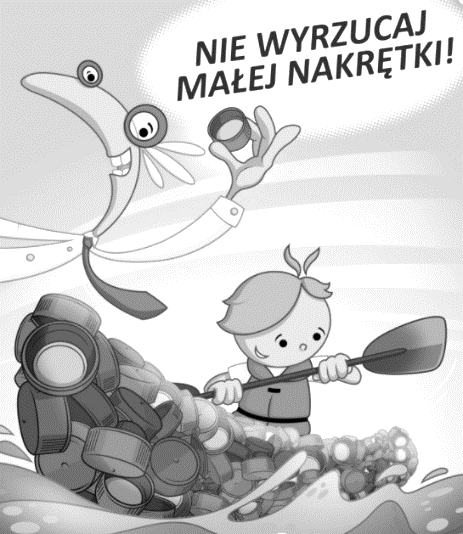 ZBIÓRKA BATERII I AKUMULATORÓW PRZENOŚNYCHKonkurs skierowany do przedszkoli, szkół podstawowych i szkół ponadpodstawowych działających na terenie gmin-członków Komunalnego Związku Gmin „Dolina Redy i Chylonki”.Niniejszy Regulamin określa szczegółowe zasady konkursu będącego częścią działań edukacyjno-promocyjnych realizowanych przez Komunalny Związek Gmin „Dolina Redy i Chylonki” z siedzibą w Gdyni na terenie jego działania.Organizatorem konkursu jest Komunalny Związek Gmin „Dolina Redy i Chylonki” z siedzibą w Gdyni, przy ul. Konwaliowej 1, w dalszej części Regulaminu zwany Związkiem.Uczestnicy konkursu: w konkursie mogą wziąć udział wszystkie placówki oświatowe z terenu działania Związku, tj. gmin miejskich: Gdynia, Rumia, Reda, Sopot, Wejherowo oraz gmin wiejskich: Kosakowo, Szemud, Wejherowo.Temat konkursu: zbiórka baterii.Cel konkursu: uświadomienie dzieciom i młodzieży konieczności selektywnej zbiórki baterii,ograniczenie ilości odpadów niebezpiecznych w strumieniu odpadów zmieszanych.Warunki udziału: Podpisanie umowy o współpracy ze Związkiem w zakresie zbiórki zużytych baterii. W przypadku kiedy placówka zbiera baterie jako zespół szkół – podpisuje jedną umowę. Jeśli placówki wchodzące w skład zespołu szkół zbierają baterie oddzielnie, każda z nich podpisuje oddzielną umowę.Konkurs jest konkursem ciągłym, jednorazowe podpisanie umowy upoważnia do udziału w konkursie w okresie trwania umowy.Zasady zbiórki baterii:Do konkursu kwalifikują się baterie przekazane Związkowi przez placówkę oświatową, która ma podpisaną umowę ze Związkiem.  Baterie będą odbierane przez Związek po uprzednim zgłoszeniu przez placówkę faktu zapełnienia pojemnika na baterie. Zgłoszenia należy kierować do siedziby Związku – Dział Gospodarki Odpadami -  pod numer telefonu: 58 624 66 11 lub e-mail: dgo@kzg.pl, osoba do kontaktu : Anna Gatner-Białoskórska. Odbiór baterii nastąpi w terminie 21 dni kalendarzowych od dnia zgłoszenia zapełnienia pojemnika.Baterie zebrane na terenie placówki oświatowej podczas Objazdowej Zbiórki Odpadów Niebezpiecznych organizowanej przez Związek również wliczane są do konkursu.Przekazanie baterii zostaje potwierdzone dokumentem „potwierdzenia przekazania baterii”, które zawiera nazwę placówki, datę i wagę zebranych baterii.Punkty za zbiórkę baterii, które zostały przyznane w danym roku kalendarzowym, ważne są przez 2 następne pełne lata kalendarzowe. Po upływie tego okresu czasu niewykorzystane punkty nie będą uwzględniane.Wymiana punktów na nagrody będzie dokonywana dwa razy w roku w miesiącu kwietniu i listopadzie.W ramach konkursu Związek zapewnia kartony na zbiórkę baterii oraz plakaty promujące zbiórkę baterii w placówce.Zasady przyznawania nagród dla placówek oświatowych:Za zebrane w danej placówce baterie będą przyznawane punkty, które będzie można wymienić na nagrody.Waga zebranych baterii będzie przeliczona na zasadzanie 1 kg = 1 punkt.Placówka wybiera nagrody z „Katalogu nagród” publikowanego dwa razy w roku w miesiącach kwietniu i listopadzie. Katalog jest dostępny na stronie www.kzg.pl. Po publikacji nowego katalogu poprzedni przestaje obowiązywać.Zamówienia na nagrody w danym roku szkolnym należy składać do 29 kwietnia oraz do 30 listopada (włącznie z tymi dniami).Zamówienie nagrody należy złożyć e-mailem na adres: dgo@kzg.pl .Nagrody dostarczane będą przez pracownika Związku do placówki uczestnika w maju oraz w czerwcu, przed zakończeniem roku szkolnego (dla nagród zamawianych w kwietniu) oraz w grudniu i w styczniu, przed zakończeniem I semestru (dla nagród zamawianych w listopadzie). Odbiór nagrody zostanie potwierdzony podpisaniem protokołu odbioru nagrody przez placówkę.Punkty niewykorzystane w danym roku szkolnym przechodzą na konto nowego roku szkolnego z zachowaniem zasady opisanej w punkcie 8.f).Nie ma możliwości wymiany punktów na gotówkę.Nagrody figurujące w katalogu są do dyspozycji w miarę posiadanych zasobów. Związek zastrzega sobie prawo do zastąpienia zamówionej nagrody inną, podobną, jak również wycofania nagrody z katalogu. Wartości punktowe zbliżonych nagród oferowanych uczestnikom w kolejnych edycjach katalogu mogą różnić się od siebie. W przypadku zebrania przez placówkę więcej niż 500 punktów, dopuszcza się możliwość  wymiany zgromadzonych punktów na inne nagrody, niż te, które figurują w katalogu, bardziej przydatne danej placówce. Na pisemny wniosek uczestnika konkursu, pod warunkiem udzielenia zgody przez Przewodniczącego  Zarządu Związku, zostanie przyznana wybrana przez placówkę nagroda.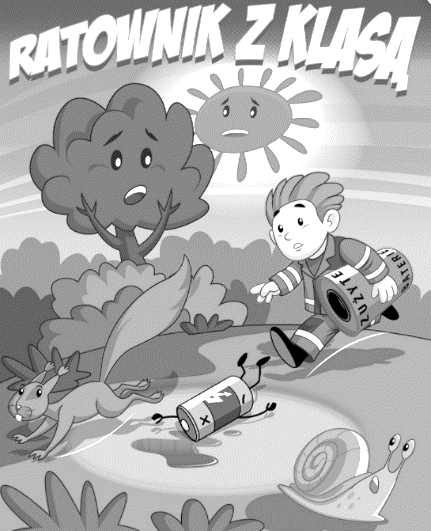 Informuje się, iż zgłaszając się do udziału w konkursie dobrowolnie wyraża się zgodę na przetwarzanie danych osobowych zgodnie z art. 13 ogólnego rozporządzenia o ochronie danych osobowych z dnia 27 kwietnia 2016 r. (Dz. Urz. UE L 119 z 04.05.2016) oraz z ustawą z dnia 10 maja 2018 r. o ochronie danych osobowych (Dz. U. 2018  poz. 1000). Odmowa podania wymaganych danych może skutkować niemożliwością uczestnictwa w konkursie. Ponadto istnieje możliwość zapisania, korzystania i rozpowszechniania wizerunku uczestników.  Więcej informacji na stronie 9  niniejszej broszury.EKSPERT E.E. CZYLI W TROSCE O ŚRODOWISKO - XII edycjaKonkurs skierowany do przedszkoli, szkół podstawowych i szkół ponadpodstawowychUWAGA! w ramach konkursu:• przyjmowany jest tylko sprzęt kompletny, np.  lodówki lub zamrażarki z agregatem, telewizory z cewką kineskopową,• nie zbieramy innych odpadów niebezpiecznych jak: świetlówki, farby, baterie, lekarstwa, tonery• nie oddajemy sprzętu, którego charakter wskazuje, iż pochodzi z przemysłu/działalności gospodarczej.Informuje się, iż zgłaszając się do udziału w konkursie dobrowolnie wyraża się zgodę na przetwarzanie danych osobowych zgodnie z art. 13 ogólnego rozporządzenia o ochronie danych osobowych z dnia 27 kwietnia 2016 r. (Dz. Urz. UE L 119 z 04.05.2016) oraz z ustawą z dnia 10 maja 2018 r. o ochronie danych osobowych (Dz. U. 2018  poz. 1000). Odmowa podania wymaganych danych może skutkować niemożliwością uczestnictwa w konkursie. Ponadto istnieje możliwość zapisania, korzystania i rozpowszechniania wizerunku uczestników.  Więcej informacji na stronie 9  niniejszej broszury.REGULAMINNiniejszy regulamin określa szczegółowe zasady konkursu będącego częścią kampanii informacyjno – promocyjnej skierowanej do mieszkańców Komunalnego Związku Gmin „Dolina Redy i Chylonki”. Organizatorem konkursu jest Komunalny Związek Gmin „Dolina Redy i Chylonki” z siedzibą w Gdyni, przy ulicy Konwaliowej 1, w dalszej części Regulaminu zwany Związkiem, oraz Eko Dolina sp. z o.o., Łężyce, al. Parku Krajobrazowego 99, w dalszej części Regulaminu zwana Spółką.Uczestnicy konkursu: w konkursie mogą wziąć udział, wyłącznie za pośrednictwem swojej placówki oświatowej, dzieci i uczniowie wszystkich placówek z terenu działania Związku, tj.: gmin miejskich: Gdynia, Rumia, Reda, Sopot, Wejherowo oraz gmin wiejskich: Kosakowo, Szemud i Wejherowo.Temat: zbiórka zużytego sprzętu elektrycznego i elektronicznego (ZSEE).Cel konkursu: podniesienie stanu świadomości ekologicznej społeczeństwa w zakresie prawidłowego postępowania ze zużytym sprzętem elektrycznym i elektronicznym oraz zwiększenie poziomu zbiórki tego rodzaju sprzętu. Warunkiem udziału w konkursie jest zgłoszenie placówki poprzez formularz on-line, zawierający informacje w zakresie przetwarzania danych osobowych, dostępny na stronie www.kzg.pl w zakładce Edukacja/Formularze. Ostateczny termin na zgłoszenie, o których mowa w pkt. 6, upływa 30 listopada 2021 roku (włącznie z tym dniem). Uwaga! W konkursie brana jest pod uwagę ilość wszystkich uczniów/dzieci w placówce.Czas trwania konkursu, forma oraz terminy wydarzeń: zbiórka zużytego sprzętu elektrycznego i elektronicznego prowadzona będzie w okresie od stycznia 2022 do 29 kwietnia 2022 r., akcja happeningowa - placówka może rozpocząć prowadzenie akcji informacyjnej od momentu ustalenia ze Związkiem terminu zbiórki ZSEE; tematyka akcji informacyjnej powinna obejmować m.in. zagrożenia spowodowane ZSEE, prawidłowe zasady postępowania z ZSSE, punkty zbiórek ZSEE na terenie gmin Związku, informacje o zbiórce w szkole/przedszkolu (rodzaje odpadów, jakie można oddać w ramach zbiórki, termin zbiórki), zbiórka ZSEE -  na terenie placówki odbywać się będzie zbiórka „elektroodpadów” w wybrany dzień tygodnia (poniedziałek, środa lub piątek) w ustalonym wspólnie ze Związkiem terminie; UWAGA!! Dla każdej placówki na zbiórkę ZSEE przewidziany jest tylko jeden dzień w trakcie trwania konkursu.ocena Komisji do 10 maja 2022 r., wręczenie nagród – czerwiec 2022 r.Kategorie: konkurs prowadzony jest w dwóch kategoriach grupowych: Kategoria PRZEDSZKOLNAKategoria SZKOLNAUWAGA! nie dopuszcza się zgłaszania indywidualnie placówek wchodzących w skład zespołu szkół. Przedszkole wchodzące w skład zespołu szkół konkuruje razem ze szkołą w kategorii „szkoły”. Wygra placówka oświatowa (I, II, III miejsce), która podczas zbiórki odda największą masę ZSEE w przeliczeniu na jednego ucznia/dziecko w szkole/przedszkolu (w wyliczeniu brana jest pod uwagę łączna masa całego zebranego sprzętu przez placówkę, dzieci/uczniów, rodziców). Jeżeli placówka potrzebuje dokumentu potwierdzającego zdjęcie ze stanu szkoły/przedszkola odpadu, który był własnością placówki, należy wypełnić „kartę administratora” i przekazać ją kierowcom odbierającym ZSEE w dniu zbiórki. Na podstawie danych z karty upoważniony przedstawiciel Spółki potwierdza odbiór odpadu i przekazuje potwierdzenie do placówki w terminie późniejszym w formie skanu na adres mailowy placówki.Zasady i tryb prowadzenia konkursu:dyrektor szkoły/przedszkola wyznacza nauczyciela odpowiedzialnego za kontakt ze Związkiem, tj. szkolnego/przedszkolnego koordynatora konkursu (1 osoba) lub do 2 koordynatorów w przypadku zespołu szkół (gdzie każdy reprezentuje inną część zespołu) oraz umożliwia przeprowadzenie na terenie swojej placówki akcji happeningowej łącznie ze zbiórką ZSEE; za przeprowadzenie konkursu na terenie placówki odpowiedzialny jest szkolny/przedszkolny koordynator;wszystkie placówki oświatowe, które zgłoszą udział w konkursie i będą miały ustalony ze Związkiem termin zbiórki, otrzymują pakiet informacyjno-edukacyjny (plakaty, ulotki, kolorowanki, komiksy, broszury, drobne gadżety) - po odbiór materiałów koordynator konkursu zgłasza się do siedziby Związku do Działu Ochrony Środowiska (poniedziałek - piątek od godziny 8.00 do 15.00); materiały edukacyjne w formie elektronicznej są także do pobrania ze strony internetowej Związku: www.kzg.pl, zakładka „Materiały edukacyjne”, m.in. broszury: „Ekspert E.E. czyli w trosce o środowisko”, komiks „Niebezpieczna gra”, kolorowanki: „Czarka rady na elektroodpady”, „Ania i Wiesio chronią przyrodę”, bajka „Wielka podróż Sebka i Zuzi: Miasto Kwiatów” oraz film edukacyjny pt. „Jak postępować z ZSEE” (link: https://www.youtube.com/embed/dWLkUJxkPcs) szkolny/przedszkolny koordynator konkursu może rozpocząć prowadzenie akcji happeningowej od momentu ustalenia ze Związkiem terminu zbiórki ZSEE;zbiórka ZSEE będzie prowadzona jednorazowo na terenie placówki w wyznaczonym dniu w godzinach od 7:30 do 9:30; terminu zbiórki ZSEE na terenie placówki należy ustalić z przedstawicielem Związku, Dział Ochrony Środowiska, pod nr telefonu 58 624-45-99 wew. 39 lub e-mail dos@kzg.pl;szkolny/przedszkolny koordynator konkursu: przesyła zgłoszenie udziału placówki w konkursie poprzez formularz on-line,przeprowadza na terenie placówki akcję happeningową promującą zasady postępowania z ZSEE oraz informuje grono pedagogiczne, rodziców, uczniów/wychowanków, lokalną społeczność o terminie zbiórki elektroodpadów korzystając z materiałów odebranych w biurze Związku,wskazuje miejsce na terenie szkoły/przedszkola, gdzie podstawiony zostanie samochód do zbiórki ZSEE,odpowiada za prawidłowe uzupełnienie „karty administratora”,  którą można pobrać ze strony internetowej Związku (www.kzg.pl, zakładka „Edukacja -> Formularze”) przygotowuje dokumentację fotograficzną z prowadzonej zbiórki ZSEE i przesyła ją w ciągu tygodnia od zakończenia zbiórki ZSEE na adres: dos@kzg.pl (max do 10 zdjęć);odbiór ZSEE przeprowadza Spółka zapewniając bezpłatnie samochód wraz z kierowcą, natomiast szkoła/przedszkole zapewnia osobę do pomocy, która dostarcza zebrane elektroodpady do samochodu Spółki, tj. każda placówka szkolna/przedszkolna jest zobligowana do zgromadzenia ZSEE w miejscu łatwo dostępnym i wyznaczenia osoby, która będzie pomagała w noszeniu sprzętu oraz jego załadunku na samochód Spółki,uprawniony przedstawiciel szkoły/przedszkola jest zobligowany do podpisania „Oświadczenie o zwolnieniu z wpisu do BDO” oraz „Oświadczenie o przyjęciu ZSEE od uczniów/dzieci” i przekazania obu oświadczeń kierowcy w dniu zbiórki (wzory oświadczeń dostępne na stronie www.kzg.pl zakładka formularze),zbiórka ZSEE zorganizowana i przeprowadzona na terenie placówki jest zadaniem, w którym uczestniczyć mogą dzieci, młodzież, nauczyciele, pracownicy administracyjny placówki, prawni opiekunowie dziecka i cała lokalna społeczność;w ramach zbiórki odbierany jest kompletny ZSEE (UWAGA: nie będą przyjmowane sprzęty niekompletne oraz części ZSEE). Ponadto nie można oddawać sprzętu, którego charakter wskazuje, iż pochodzi z przemysłu/działalności gospodarczej;W ramach konkursu nie zbiera się innych odpadów niebezpiecznych typu: świetlówki, akumulatory, baterie, tonery.Jeżeli szkoła/przedszkole nie wywiąże się z zadań lub odda rażąco małą ilość odpadów, zostaje zdyskwalifikowana z udziału w konkursie.Nagrody:placówki, które spełnią warunki regulaminu oraz zbiorą co najmniej 2 kg ZSEE/ucznia/dziecko, zdobywają tytuł „Szkoła/Przedszkole - Ekspert E.E.” oraz statuetkę i dyplom, które wręczone będą w czerwcu 2022 r.,w kategorii „szkolnej/przedszkolnej” laureaci – placówki oświatowe - otrzymują nagrody rzeczowe dla szkoły/przedszkola: sprzęt multimedialny albo sprzęt sportowy,w przypadku, gdy w określonych kategoriach podanych w pkt. 9, ilość zgłoszonych placówek będzie mniejsza niż trzy, komisja może dokonać innego podziału nagród; komisja może także przyznać wyróżnienia,placówka oświatowa, która zajmie I, II, III miejsce w kategorii „szkolnej/przedszkolnej” ma prawo wyłonić jednego najbardziej zaangażowanego podczas realizacji konkursu ucznia/dziecko; wyboru dokonuje placówka oświatowa wg indywidualnej oceny koordynatora konkursu, np. uczeń/dziecko, który uczestniczył aktywnie w akcji happeningowej lub przyniósł największą ilość ZSEE. Informację o wyróżnionym w konkursie uczniu/dziecku należy zgłosić do biura Związku telefonicznie lub mailowo w terminie 5 dni od dnia poinformowania placówki o wynikach.  Nagrodami dla wyróżnionych uczniów/dzieci jest książka oraz zestaw ekologicznych gadżetów. Zestawienie wyników zostanie zamieszczone na stronie internetowej Związku www.kzg.pl do 15 maja 2022r. w dziale Edukacja/Wyniki konkursów i działań ekologicznych.Laureaci konkursu zostaną powiadomieni o terminie i miejscu wręczania nagród za pośrednictwem Dyrekcji Szkoły/Przedszkola na początku czerwca 2022r.Wszyscy uczestnicy konkursu podlegają Regulaminowi na takich samych zasadach.Decyzja komisji jest ostateczna i żadne odwołania od niej nie przysługują.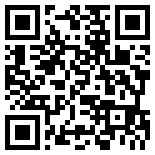 KONKURS WIEDZY EKOLOGICZNEJ - XV edycjaNiniejszy Regulamin określa szczegółowe zasady konkursu ekologicznego będącego częścią działań informacyjno-edukacyjnych realizowanych przez Komunalny Związek Gmin „Dolina Redy i Chylonki” 
w Gdyni na terenie swojego działania.Organizatorem konkursu jest Specjalny Ośrodek Szkolno – Wychowawczy nr 2 w Gdyni, ul. Energetyków 13. Finansowanie konkursu: Komunalny Związek Gmin „Dolina Redy i Chylonki” z siedzibą w Gdyni, przy ul. Konwaliowej 1.Uczestnicy konkursu: uczniowie szkół specjalnych – podstawowych (kl. VII - VIII) i branżowych oraz klas integracyjnych posiadających orzeczenie o potrzebie kształcenia specjalnego - z terenu działania Związku tj.  gmin miejskich: Gdynia, Rumia, Reda, Sopot, Wejherowo oraz gmin wiejskich: Kosakowo, Szemud, Wejherowo.Temat: „Jesteśmy odpowiedzialni za nasze odpady – po pierwsze zapobiegaj i ograniczaj”.Cel konkursu:Rozwijanie wrażliwości na problemy środowiska naturalnego;Podnoszenie stanu świadomości ekologicznej w zakresie hierarchii postępowania z odpadami;Dokonywanie oceny działalności człowieka w środowisku przyrodniczym 
ze szczególnym uwzględnieniem problemu powstawania odpadów, ich wpływu na stan środowiska i zdrowie człowieka; Kształtowanie postaw ekologicznych zgodnych z zasadami zrównoważonego rozwoju;Integracja środowisk szkolnych.Warunkiem udziału w konkursie jest  dostarczenie pod adres: Specjalny Ośrodek Szkolno-Wychowawczy nr 2, ul. Energetyków 13, 81 – 184 Gdynia, potwierdzonego przez dyrekcję placówki zgłoszenia uczestnictwa jednego dwuosobowego zespołu w terminie i formie określonej w odrębnej informacji przesyłanej przez Ośrodek do szkół. Czas trwania konkursu: finał konkursu do 29.04.2022 r. W przypadku obostrzeń sanitarnych uniemożliwiających zorganizowanie działań w formie stacjonarnej, finał konkursu zostanie odwołany.Koordynator konkursu: Marzena Jaworska, nauczyciel Specjalnego Ośrodka Szkolno – Wychowawczego nr 2 w Gdyni, e-mail: marzjaw@wp.pl. Zasady i tryb przeprowadzenia konkursu:Konkurs prowadzony jest w dwóch kategoriach: szkoły podstawowe (kl. VII – VIII) oraz szkoły ponadpodstawowe, szkoły branżowe.Część wewnętrzna (etap wyłonienia dwuosobowej drużyny) prowadzona jest na terenie zgłaszającej się placówki oświatowej we własnym zakresie.Finał konkursu odbywa się w Specjalnym Ośrodku Szkolno – Wychowawczym nr 2 w Gdyni, ul. Energetyków 13.Finał konkursu składa się z 2 głównych części; tj. zestawu zadań oraz konkurencji plastycznej „Daj drugie życie odpadom”; w przypadku osiągnięcia przez zespoły tej samej liczby punktów przewiduje się konkurencję dodatkową w postaci tury pytań ustnych.Uczniowie biorą udział w finale konkursu w dwuosobowych zespołach.Komisja w składzie: przedstawiciel Związku, Dyrektor SOSW nr 2 w Gdyni i dwóch nauczycieli przeprowadzi ocenę finału konkursu (prawidłowe rozwiązanie zadań, praca plastyczna).W finale konkursu obowiązywać będzie ocena punktowa – suma punktów z poszczególnych części konkursu wyłoni zwycięzców.W każdej kategorii przewidywane są trzy pierwsze miejsca dla zwycięskich zespołów oraz wyróżnienia dla pozostałych uczestników.Nagrodami w konkursie są nagrody rzeczowe dla laureatów.Wszyscy uczestnicy konkursu podlegają Regulaminowi na takich samych zasadach.Decyzja komisji jest ostateczna i żadne odwołania od niej nie przysługują.W konkursie nie mogą brać udziału pracownicy Związku oraz członkowie ich rodzin.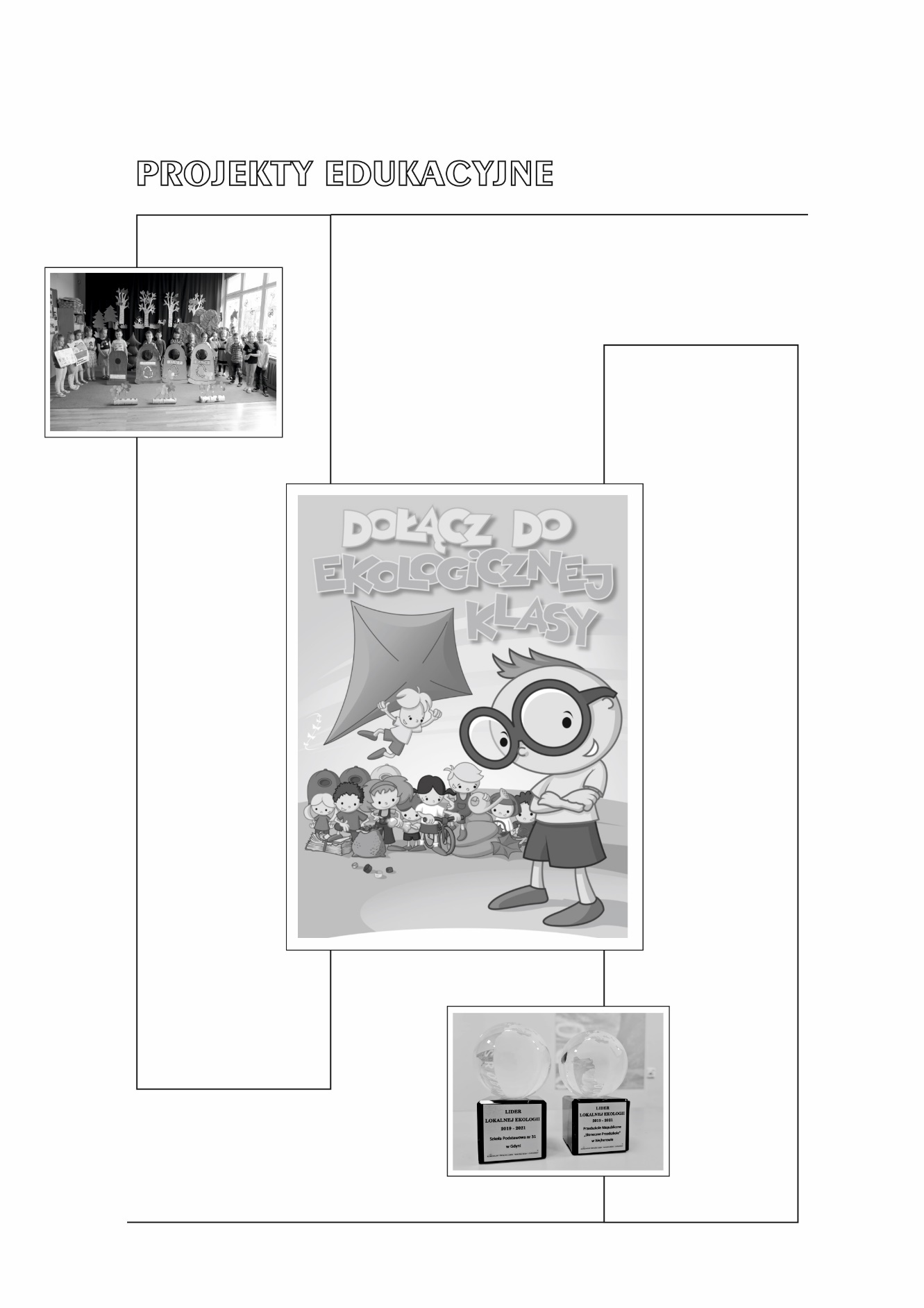 LIDER LOKALNEJ EKOLOGII – XII EDYCJApt. „Im mniej, tym lepiej”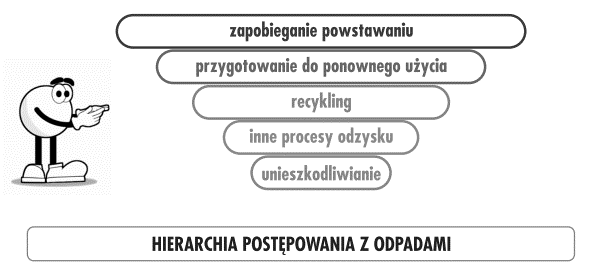 Materiały Związku pomocne przy realizacji projektu:wydawnictwa (www.kzg.pl/materiałyedukacyjne lub do odbioru w biurze Związku) - komiksy: „Sekret Sambora” „Pod urokiem”, „Reduce, Reuse, Recycle”, „Przygoda na Pacyfiku”, „Ucieczka”kolorowanki: „Wojtka sposoby na odpady”,  „Krzyś – mistrz upcyklingu”, „Ania i Wiesio chronią przyrodę”, „Staś- ekologiczny detektyw”, „Jaś – ekspert recyklingu”broszury: ”Im mniej tym lepiej , czyli odwrócona piramida gospodarki odpadami”,  „Zielone mydlenie oczu”, „Jestem konsumentem, wiele mogę…”, „ABC  segregacji”plakaty, ulotkimultimedia: film animowane, słuchowiska, wywiady (www.kzg.pl/multimedia)Informuje się, iż zgłaszając się do udziału w projekcie dobrowolnie wyraża się zgodę na przetwarzanie danych osobowych zgodnie z art. 13 ogólnego rozporządzenia o ochronie danych osobowych z dnia 27 kwietnia 2016 r. (Dz. Urz. UE L 119 z 04.05.2016) oraz z ustawą z dnia 10 maja 2018 r. o ochronie danych osobowych (Dz. U. 2018  poz. 1000). Odmowa podania wymaganych danych może skutkować niemożliwością uczestnictwa w projekcie. Ponadto istnieje możliwość zapisania, korzystania i rozpowszechniania wizerunku uczestników.  Więcej informacji na stronie 9 niniejszej broszury.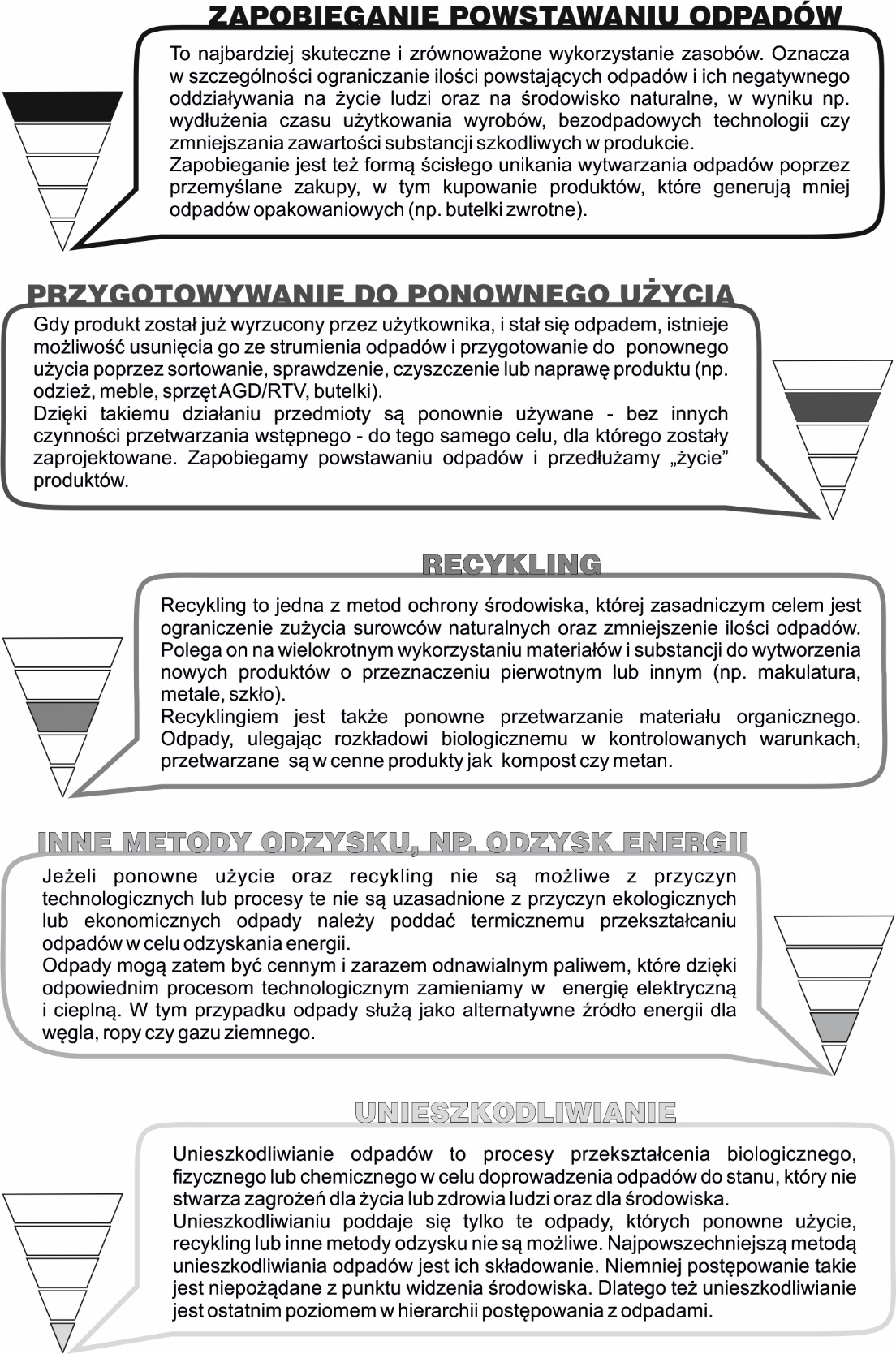                                      ulotka do pobrania na stronie www.kzg.pl – zakładka „Materiały edukacyjne” REGULAMINNiniejszy Regulamin określa zasady udziału placówki oświatowej w projekcie edukacyjno-informacyjnym prowadzonym przez Komunalny Związek Gmin „Dolina Redy i Chylonki” z siedzibą w Gdyni na terenie jego działania. Celem projektu jest aktywizacja społeczności lokalnych do działań na rzecz ochrony środowiska, zrównoważonego rozwoju i bezpieczeństwa ekologicznego poprzez szerokie informowanie o przedsięwzięciach podejmowanych w tym zakresie. Organizatorem projektu jest Komunalny Związek Gmin „Dolina Redy i Chylonki” z siedzibą w Gdyni, ul. Konwaliowa 1, w dalszej części Regulaminu zwanym Związkiem.Uczestnicy projektu: w projekcie mogą wziąć udział placówki oświatowe wszystkich poziomów nauczania z terenu działania Związku, tj. gmin miejskich: Gdynia, Rumia, Reda, Sopot, Wejherowo oraz gmin wiejskich: Kosakowo, Wejherowo, Szemud.Warunkiem udziału w projekcie jest:wskazanie przez dyrektora szkoły/przedszkola- koordynatora projektu, tj. nauczyciela, który z ramienia placówki będzie wyznaczony do kontaktu ze Związkiem oraz będzie odpowiadał za koordynację realizowanych w placówce zadań (jedna osoba lub dwie w przypadku zespołu szkół, gdzie każdy koordynator reprezentuje inną część zespołu)- nauczycieli realizujących projekt, tj. nauczycieli danej placówki, którzy współpracują z koordynatorem w trakcie trwania projektu i bezpośrednio włączają się w realizację zadań,zgłoszenie do 30 listopada 2021 r. udziału poprzez formularz on-line, zawierający informacje w zakresie przetwarzania danych osobowych, dostępny na stronie www.kzg.pl w zakładce Edukacja/Formularze. przeprowadzenie zadań zgodnie z propozycjami tematów przedstawionymi w pkt 11 oraz tabelą 1 albo tabelą 2;opracowanie oraz przekazanie do siedziby Związku potwierdzenia z realizacji projektu (pkt 12).Temat projektu: „Im mniej, tym lepiej”. Podjęte działania powinny uwzględniać zagadnienia dot. działania na rzecz ograniczania powstawianiu odpadów, prezentowanie problemu nadmiernego konsumpcjonizmu.Czas trwania projektu:Rozpoczęcie projektu – od momentu zgłoszenia udziału,Zakończenie projektu w placówce – 25 kwietnia 2022 r.Przekazanie sprawozdania do siedziby Związku – do 05 maja 2022 r.Ocena komisji – do 20 maja 2022 r.Wręczenie nagród – czerwiec 2022 r.Cele projektu:- budowanie społeczeństwa obywatelskiego w obszarze ochrony środowiska;- wzrost świadomości ekologicznej społeczności lokalnych w zakresie świadomego korzystania z zasobów przyrody. Uwrażliwienie, że więcej nie znaczy lepiej, wzmacnianie/popularyzację postaw konsumpcji minimalistycznej, wskazanie konkretnych rozwiązań wspierających ideę „less waste”; (pobudzenie do refleksji co mogę JA konkretnie zrobić w kierunku ograniczenia powstawaniu odpadów i racjonalnego korzystania z zasobów natury).- przyjmowanie postawy świadomości wartości i poczucia odpowiedzialności za obecny i przyszły stan środowiska przyrodniczego; - gotowość do działań na rzecz zrównoważonego rozwoju;- kształtowanie poczucia wartości i przydatności indywidualnego oraz grupowego działania.Zasady i tryb realizacji projektu:W ramach projektu na wszystkich jego etapach należy zaznaczać współpracę placówki oświatowej ze Związkiem poprzez określenie: Projekt organizowany przez Komunalny Związek Gmin „Dolina Redy i Chylonki” z Gdyni.Projekt realizowany jest na terenie placówki oświatowej i kierowany przez wyznaczonego koordynatora projektu.Z koordynatorem projektu współpracują pozostali nauczyciele z placówki.Uczestnicząca w projekcie placówka oświatowa wybiera zadania zaproponowane w pkt 11 oraz w tabeli 1 albo tabeli 2. Definicje:Zadanie główne – zadanie wskazane zgodnie z liczbą porządkową znajdującą się w tabeli pkt 11.Zadanie jednostkowe – pojedyncze zadanie znajdujące się w ramach zadania głównego (A, B, C…).Minimalna liczna punktów – tj. w przypadku punktacji 1-4, minimalna l. punktów równa jest 1Maksymalna liczba punktów – tj. w przypadku punktacji 1-4, maksymalna l. punktów równa jest 4.Przystępując do realizacji projektu:Należy przeprowadzić zadania z tabeli zgodnie z kategorią, do której przystępuje placówka.W ramach danego zadania głównego szkoła/przedszkole wykonuje zadania jednostkowe wg uznania, np. kategoria „przedszkola” – zadanie główne nr 1 pt. „Edukacja dorosłych” – można wykonać jedno zadanie jednostkowe, które punktowane będzie minimalną liczbą punktów (tutaj 1 pkt), jednak każde kolejne wykonane zadanie podnosi punktację o 1 pkt, gdzie maksymalnie otrzymać można (w tej kategorii) 3 pkt za wykonanie wszystkich zadań.Suma zebranych punktów, a tym samym zrealizowanych zadań, nie może być mniejsza niż 12.Maksymalnie za realizację wszystkich zadań w ramach projektu (wliczając udział placówki w programie „Szkoła/Przedszkole dla środowiska”) można otrzymać 33 pkt.Można wykonać zadania własne w ramach poszczególnych zadań jednostkowych, we wskazanych zadaniach głównych (oznaczone są pustym miejscem).Punktacja będzie przyznawana indywidualnie na zakończenie projektu na etapie oceniania przez Komisję.Wybraną kategorię, zadania główne oraz jednostkowe przedszkolny/szkolny koordynator projektu zgłasza na formularzu zgłoszeniowym (www.kzg.pl, zakładka Edukacja -> Formularze).Wszystkie zaplanowane zadania należy realizować pod hasłem „Im mniej, tym lepiej”.Działania powinny angażować dzieci/uczniów i być skierowane do całej społeczności przedszkolnej/szkolnej oraz rodziców i środowiska lokalnego. Związek wszystkim placówkom, które przystąpią do projektu, zapewnia materiały informacyjno-edukacyjne, które można pobierać za pokwitowaniem w biurze Związku (Gdynia ul. Konwaliowa 1) od poniedziałku do piątku w godz. 8:00 – 15:00 (tj. komiksy, kolorowanki, plakaty, ulotki, broszury informacyjne)Ww. materiały wspomagające projekt można również pobierać ze strony internetowej www.kzg.pl/materiały edukacyjne i powielać w niezbędnych ilościach.Po terminowym zakończeniu projektu placówka oświatowa zobowiązana jest do przedłożenia w siedzibie Związku sprawozdania z jego realizacji w postaci prezentacji multimedialnej.Propozycje tematów do realizacji zadań w ramach projektu obejmować mają zagadnienia dot. hierarchii postępowania z odpadami, ze szczególnym uwzględnieniem działań dot. zapobiegania i ograniczania wytwarzania odpadów w tym: „Zapobiegaj i ograniczaj”– hierarchia postępowania z odpadami: czym jest i jaki jest jej cel, przykłady działań na poszczególnych jej poziomach, - gospodarka o obiegu zamkniętym (GOZ) jako koncepcja gospodarcza, w której produkty, materiały oraz surowce powinny pozostawać w gospodarce tak długo, jak to jest możliwe, a wytwarzanie odpadów powinno być jak najbardziej zminimalizowane, - dobre praktyki z codziennego życia, jak zapobiegać powstawaniu odpadów i minimalizować ich wytwarzanie.„Planuję, nie marnuję” – problem marnowanie żywności: co najczęściej wyrzucamy, przyczyny marnowania żywności, sposoby na zapobieganie marnowaniu żywości zgodnie z zasadą 4P.„Jednorazowe – nie, dziękuję” – rozwiązania i alternatywy na produkty jednorazowe.„Świadomy konsument” – certyfikaty i symbole ekologiczne,  zasady świadomego konsumenta, np. krytyczne podejście do reklamy, nie kupowanie produktów zbędnych, czytanie etykiet, wybieranie produktów wytworzonych lokalnie i/lub z surowców wtórnych, wybieranie towarów z małą ilością opakowań.„Fałszywa ekologia” – nieuczciwe działania marketingowe odnoszące się do ekologii lub ochrony środowiska (ang. „greenwashing”= „ekościema”, „zielone mydlenie oczu”, „zielone kłamstwo”).„Laboratorium edukacji ekologicznej – zajęcia doświadczalne lub badawcze, mające na celu stawianie hipotez, obserwacje, wyciąganie wniosków w kontekście tematu realizowanego w projekcie. Sprawozdanie z udziału w projekcie:Potwierdzeniem przeprowadzonych zadań jest prezentacja multimedialna przygotowana w programie Power Point (rozmiar pliku max 15MB; plik można zapisać w formacie PDF) oraz formularza z realizacji projektu (formularz do pobrania www.kzg.pl – zakładka „Edukacja /Formularze”), które należy dostarczyć osobiście pod adres: Komunalny Związek Gmin „Dolina Redy i Chylonki”, ul. Konwaliowa 1, 81 – 651 Gdynia lub przesłać drogą elektroniczną pod adres dos@kzg.pl (e-mailem albo za pośrednictwem strony wetransfer.com).Sprawozdanie – prezentacja Power Point ma zawierać:- Slajd 1 – tytuł projektu,- Slajd 2 – nazwa placówki, adres placówki, imię i nazwisko dyrektora placówki, koordynatora projektu, ilość dzieci/uczniów biorących udział w zadaniach wraz z podaniem klasy, do której uczęszczają, - Slajd 3 - ….” – omówienie efektów zrealizowanych zadań wraz z dokumentacją zdjęciową, opisem zadania, grupą docelową – kolejność opisywanych zadań powinna być adekwatna do uzupełnionego formularza z realizacji projektu,- Slajdy końcowe – podsumowanie i ocena projektu, materiały źródłowe, z których korzystano w trakcie realizacji projektu.Ocena oraz wsparcie w realizacji projektu:Podstawą pozytywnej oceny udziału w projekcie będzie:- zgodność i zakres tematyczny przeprowadzonych zadań,- poprawność merytoryczna przekazywanych treści,- zasięg przekazu, np. ilość zaangażowanych mediów, ilość osób, do których adresowane były działania,- zaangażowanie w realizację projektu dzieci, młodzieży i nauczycieli, w tym efekty rzeczowe, np. ilość i rodzaj zadań własnych placówki, ilość rozdanych ulotek, organizacja spotkań tematycznych.W przypadku, gdy kilka placówek będzie miało tą samą punktację o ocenie zadecydują takie elementy jak szczególny wkład pracy, sposób prezentacji, oryginalność i pomysłowość zadania/zadań.W ramach projektu Związek zapewnia zgłoszonej placówce oświatowej wsparcie w postaci bezpłatnych materiałów przydatnych w realizacji zadań (ulotki, plakaty, broszury, kolorowanki, drobne gadżety).Nagrody:Komisja oceniająca przebieg projektu w placówce przyzna w każdej kategorii tytuł oraz honorową statuetkę tj:- po jednym tytule „Złoty Lider Lokalnej Ekologii 2021/2022”- do pięciu tytułów „Lider Lokalnej Ekologii 2021/2022”Tytuł „Złoty Lider Lokalnej Ekologii 2021/2022 przyznany będzie placówce, która wykona największą liczbę zadań wskazanych w tabeli, otrzymując tym samym największą liczbę punktów w swojej kategorii. Dodatkowo oceniane będzie zaangażowanie, udział oraz efekty współpracy placówki przy realizacji poprzednich edycji „Lider Lokalnej Ekologii”Placówka, która otrzyma tytuł „Złoty Lider Lokalnej Ekologii 2021/2022” może przystąpić do udziału w projekcie „Lider Lokalnej Ekologii” w latach następnych, jednak przez trzy kolejne edycje maksymalną nagrodą będzie tytuł „Lider Lokalnej Ekologii”; po trzech latach placówka znowu może starać się o otrzymanie tytułu „Złoty Lider Lokalnej Ekologii”.Zestawienie wszystkich wyników zostanie umieszczone na stronie internetowej Związku www.kzg.pl do dn. 20 maja 2022 r. w dziale Edukacja -> Wyniki konkursów i działań ekologicznych.Laureaci projektu zostaną powiadomieni pisemnie o wynikach oraz terminie i miejscu wręczania nagród za pośrednictwem Dyrekcji Szkoły/Przedszkola na początku czerwca 2022 r.Wszyscy uczestnicy projektu podlegają Regulaminowi na takich samych zasadach.Decyzja komisji jest ostateczna i żadne odwołania od niej nie przysługują.Zachęcamy do korzystania z materiałów edukacyjnych wspierających projekt: filmy, słuchowiska, wywiady, wydawnictwa (www.kzg.pl)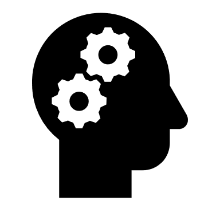 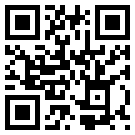 SZKOŁA/PRZEDSZKOLE DLA ŚRODOWISKA - edycja IV „Zmiany klimatu na przykładzie miast” - cz. 1 – zdobywanie wiedzy (rok 2021)Regulamin udziału w programieRegulamin określa zasady udziału w programie edukacyjno – promocyjnym pt. „Szkoła/przedszkole dla środowiska” edycja IV cz. 1, zwanym dalej Programem.Organizatorem programu jest Komunalny Związek Gmin „Dolina Redy i Chylonki” z siedzibą w Gdyni, ul. Konwaliowa 1, w dalszej części regulaminu zwanym Związkiem.Partnerami programu są Przedsiębiorstwo Wodociągów i Kanalizacji Sp. z o.o. w Gdyni (PEWIK GDYNIA sp. z o.o.) oraz Okręgowe Przedsiębiorstwo Energetyki Cieplnej w Gdyni (OPEC Sp. z .o.o.).Ekspertami niniejszej części programu są wykładowcy Politechniki Gdańskiej oraz Instytutu Meteorologii i Gospodarki Wodnej w Gdyni.Temat przewodni programu: „Zmiany klimatu na przykładzie miast”.Cel główny programu: kształtowanie świadomości, wrażliwości oraz postaw prośrodowiskowych wśród społeczności szkolnej/przedszkolnej oraz lokalnej, zgodnie z zasadami zrównoważonego rozwoju, ze szczególnym uwzględnieniem zachodzących zmian klimatu, ich konsekwencji oraz metod adaptacji i mitygacji.Uczestnicy: w programie mogą wziąć udział nauczyciele z placówek oświatowych wszystkich poziomów nauczania, z terenu działania Związku, tj. miast: Gdynia, Rumia, Reda, Sopot, Wejherowo oraz gmin: Kosakowo, Wejherowo, Szemud.Warunkiem udziału w programie jest:zgłoszenie poprzez formularz on-line, zawierający informacje w zakresie przetwarzania danych osobowych, zamieszczony na stronie internetowej www.kzg.pl w dziale Edukacja/Formularze.Termin przesłania karty: do programu można przystąpić w dowolnym momencie; osoby, które chcą wziąć udział w całym cyklu spotkań swoje zgłoszenia przesyłają do 10 maja 2021 r.Po otrzymaniu zgłoszenia, pracownik Związku poinformuje drogą mailową o zakwalifikowaniu się uczestnika do programu. Z jednej placówki oświatowej swój udział może zgłosić do dwóch nauczycieli.Terminy, tematyka spotkań oraz prelegenci:Termin: 13 maja 2021 r.  - ZREALIZOWANYTemat: Pogoda a klimat - co dzieje się na naszym „podwórku”? Analiza danych wieloletnich oraz stanów pogodowych na obszarze województwa pomorskiego - przeszłość, teraźniejszość, przyszłość. Prelegent: dr Michał Marosz, IMGW w Gdyni Termin: 18 maja 2021 r. - ZREALIZOWANYTemat: Zrównoważone gospodarowanie wodami opadowymi w miastach. Elementy błękitno-zielonej infrastruktury jako narzędzie w adaptacji miast do zmian klimatu. Prelegent: prof. dr hab. inż. Magdalena Gajewska, Katedra Technologii Wody i Ścieków, Wydział Inżynierii Lądowej i Środowiska, Politechnika Gdańska Termin: listopad 2021 r.Temat: Proekologiczne, czyli wodno- i energooszczędne instalacje w budownictwie jedno- i wielorodzinnym: sposoby ponownego wykorzystania wody deszczowej i ścieków szarych. Prelegent: prof. dr hab. inż. Magdalena Gajewska, Katedra Technologii Wody i Ścieków, Wydział Inżynierii Lądowej i Środowiska, Politechnika Gdańska Termin: listopad/grudzień 2021 r. Temat: Energia odnawialna – jej rodzaje, źródła oraz ocena ich zasobów. Inwestycje w energię odnawialną w gospodarstwie domowym – innowacyjne rozwiązania technologiczne. Prelegent: mgr inż. Piotr Jasiukiewicz, Instytut Energii, Wydział Inżynierii Mechanicznej i Okrętownictwa, Politechnika Gdańska Zasady realizacji programu:Spotkania realizowane będą on-line na platformie MSTeams.Uczestnicy programu o terminach jesiennych spotkań zostaną poinformowanie na początku września 2021 roku.Każdorazowo dzień przed wyznaczonym terminem spotkania uczestnicy otrzymają drogą mailową na adres wskazany w karcie zgłoszenia link do udziału w spotkaniu.Spotkania będą prowadzone w dni robocze w godz. 16-18, w tym część wykładowa – ok. 90 min.Po części wykładowej będzie możliwość zadawania pytań oraz dyskusji w zakresie prezentowanego tematu.Dodatkowo w ramach spotkań będzie możliwe omawiania bieżących spraw w zakresie działań placówki oświatowej, prowadzonych wspólnie ze Związkiem w ramach realizowanej oferty edukacyjnej na dany rok szkolny (konkursy, projekty).Na wniosek uczestnika, po każdym spotkaniu może zostać wystawione pisemne (listowne) potwierdzenie udziału w nim. Uczestnik, który weźmie udział w co najmniej trzech spotkaniach, otrzyma imienny certyfikat udziału w programie oraz książkę pt. „Nauka o klimacie” autorstwa Marcina Popkiewicza, Aleksandry Kardaś, Szymona Malinowskiego.Wręczenie materiałów opisanych w lit. h) nastąpi nie wcześniej niż w grudniu 2021 r.Uczestnictwo w programie gwarantuje przyznaniem 3 dodatkowych punktów w projekcie edukacyjnym „Lider Lokalnej Ekologii” (XII edycja w roku szkolnym 2021/2022), a także dodatkowymi punktami przy ocenie do Nagrody Komunalnego Związku Gmin „Dolina Redy i Chylonki” pn. „Róża Ekologii”.Wszyscy uczestnicy programu podlegają Regulaminowi na takich samych zasadach.Informuje się, iż zgłaszając się do udziału w programie ekologicznym dobrowolnie wyraża się zgodę na przetwarzanie danych osobowych zgodnie z art. 13 ogólnego rozporządzenia o ochronie danych osobowych z dnia 27 kwietnia 2016 r. (Dz. Urz. UE L 119 z 04.05.2016) oraz z ustawą z dnia 10 maja 2018 r. o ochronie danych osobowych (Dz. U. 2018  poz. 1000). Odmowa podania wymaganych danych może skutkować niemożliwością uczestnictwa w programie. Ponadto istnieje możliwość zapisania, korzystania i rozpowszechniania wizerunku uczestników.  Więcej informacji na stronie 9  niniejszej broszury.RÓŻA EKOLOGIIMając na uwadze, jak ważna jest edukacja ekologiczna, propagowanie i stosowanie postulatów zrównoważonego rozwoju, Zarząd Komunalnego Związku Gmin „Dolina Redy i Chylonki” łącznie ze wszystkimi zrzeszonymi samorządami pragnie corocznie honorować statuetką „Róża Ekologii” jedno przedszkole oraz jedną szkołę specjalnym wyróżnieniem za całokształt działań w zakresie edukacji ekologicznej.Nagroda przyznawana jest od 2015 roku. Celem przyznawania nagrody jest wyróżnienie za wybitne osiągnięcia w obszarze ekologii i edukacji na rzecz zrównoważonego rozwoju oraz za podejmowane inicjatywy we współpracy z Komunalnym Związkiem Gmin „Dolina Redy i Chylonki” na przestrzeni ostatnich pięciu lat.Organizatorem konkursu jest Komunalny Związek Gmin „Dolina Redy i Chylonki” z siedzibą w Gdyni 81 - 651, ul. Konwaliowa 1. Ogłoszenie laureata przypada na zakończenie roku szkolnego w trakcie podsumowania działań edukacyjnych organizowanych przez Związek. Więcej informacji nt. nagrody www.kzg.pl w zakładce EDUKACJA/RÓŻA EKOLOGII.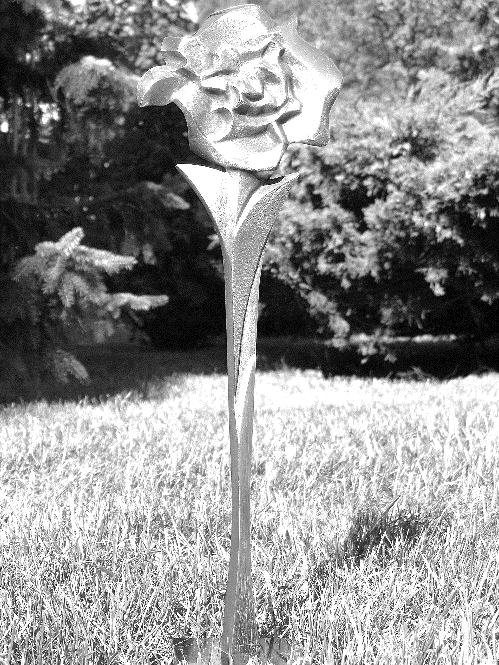 NOTATKI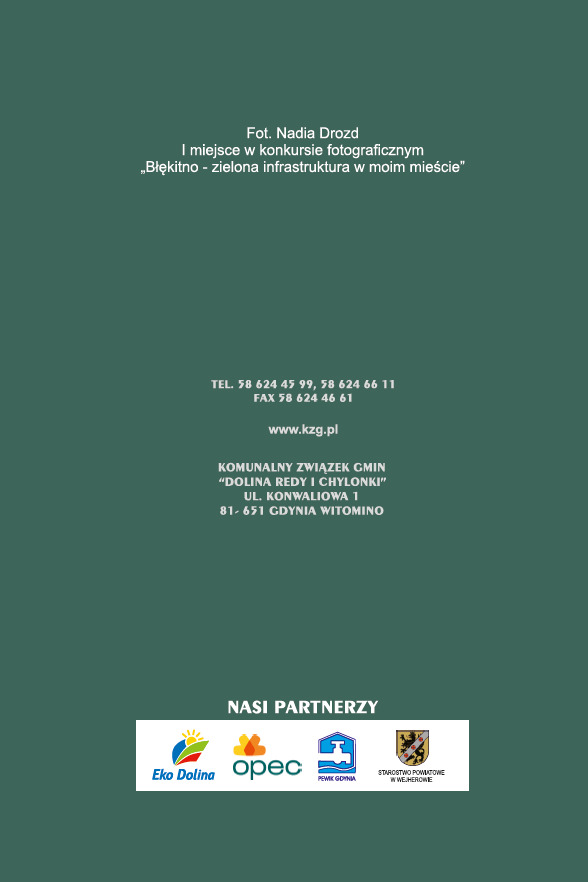 WRZESIEŃWRZESIEŃPAŹDZIERNIKPAŹDZIERNIKLISTOPADLISTOPADGRUDZIEŃGRUDZIEŃSTYCZEŃSTYCZEŃ11111NOWY ROKNOWY ROK2222233333444445555Dzień Gleb566666TRZECH KRÓLITRZECH KRÓLI777778888899999Dzień Ligi Ochrony PrzyrodyDzień Ligi Ochrony Przyrody1010Światowy Dzień Drzewa1010Międzynarodowy Dzień Praw Zwierząt101111111111121212121213131313131414DZIEŃ EDUKACJI NARODOWEJ14Dzień Czystego Powietrza141415151515151616Światowy Dzień Żywności1616161717171717181818181819Sprzątanie świata1919Dzień Toalet19192020202020212121212122Dzień bez samochodu2222222223232323ZIMOWA PRZERWA ŚWIĄTECZNA23Dzień Bez Opakowań FoliowychDzień Bez Opakowań Foliowych24242424ZIMOWA PRZERWA ŚWIĄTECZNA2425252525ZIMOWA PRZERWA ŚWIĄTECZNA2526262626ZIMOWA PRZERWA ŚWIĄTECZNA2627272727ZIMOWA PRZERWA ŚWIĄTECZNA2728Dzień Rzek2828Międzynarodowy Dzień Bez Zakupów28ZIMOWA PRZERWA ŚWIĄTECZNA2829Międzynarodowy Dzień Walki z Marnowaniem Jedzenia292929ZIMOWA PRZERWA ŚWIĄTECZNA2930KZG - SPOTKANIE INAUGURUJĄCE3030NADSYŁANIE ZGŁOSZEŃ KZG30ZIMOWA PRZERWA ŚWIĄTECZNA303131ZIMOWA PRZERWA ŚWIĄTECZNA31LUTYLUTYMARZECMARZECKWIECIEŃKWIECIEŃMAJMAJCZERWIECCZERWIEC111112Dzień Mokradeł222233Światowy Dzień Dzikiej Przyrody3334444Konkurs foto – dostarczenie prac45555LLE- sprawozdanie do KZG5Światowy Dzień Ochrony ŚrodowiskaŚwiatowy Dzień Ochrony Środowiska6666Odbiór nakrętek - koniec677777888Zgłoszenie ilości worków z nakrętkami do obioru przez KZG8899999101010101011111111111212121212131313131314FERIE ZIMOWE 1414WIELKANOCWIOSENNA PRZERWA ŚWIĄTECZNA141415FERIE ZIMOWE 1515WIELKANOCWIOSENNA PRZERWA ŚWIĄTECZNA151516FERIE ZIMOWE 1616WIELKANOCWIOSENNA PRZERWA ŚWIĄTECZNA1616BOŻE CIAŁOBOŻE CIAŁO17FERIE ZIMOWE 1717WIELKANOCWIOSENNA PRZERWA ŚWIĄTECZNA1717Dzień Przeciwdziałania Pustynnieniu i SuszyDzień Przeciwdziałania Pustynnieniu i Suszy18FERIE ZIMOWE 1818WIELKANOCWIOSENNA PRZERWA ŚWIĄTECZNA181819FERIE ZIMOWE 1919WIELKANOCWIOSENNA PRZERWA ŚWIĄTECZNA191920FERIE ZIMOWE 2020Odbiór nakrętek - start202021FERIE ZIMOWE 21Małe dzieci dostarczenie prac Światowy Dzień Lasu21212122FERIE ZIMOWE 22Światowy Dzień Wody22Międzynarodowy Dzień Ziemi22Międzynarodowy Dzień Bioróżnorodności2223FERIE ZIMOWE 2323232324FERIE ZIMOWE 24242424ZAKOŃCZENIE ROKU SZKOLNEGOZAKOŃCZENIE ROKU SZKOLNEGO25FERIE ZIMOWE 2525LLE-koniec projektu w placówce252526262626262727272727WAKACJEWAKACJE2828282828WAKACJEWAKACJE29292929WAKACJEWAKACJE30303030WAKACJEWAKACJE31Zakończenie zbiórki nakrętek w placówce31PROPOZYCJE EDUKACJI EKOLOGICZNEJADRESACIADRESACIADRESACIADRESACIPROPOZYCJE EDUKACJI EKOLOGICZNEJPrzedszkolaSzkołypodstawoweSzkoły ponad-podstawoweNauczycieleWARSZTATY EKOLOGICZNE„Bliżej Europy - nowoczesne metody gospodarowania odpadami”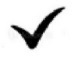  III-VIII klasa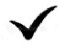 WARSZTATY EKOLOGICZNE„Ciepło dla Trójmiasta”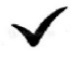 kl. VIIIKONKURSY„Małe dzieci nie chcą śmieci”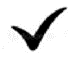 I-III klasaKONKURSY„Mała nakrętka, duży problem”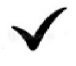 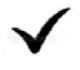 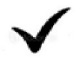 KONKURSY„Konkurs fotograficzny”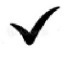  IV-VIII klasa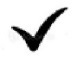 KONKURSY„Ekspert E.E. czyli w trosce o środowisko”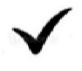 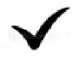 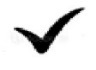 KONKURSY„Konkurs wiedzy ekologicznej”*VII-VIII*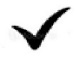 KONKURSY„Zbiórka baterii”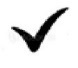 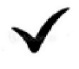 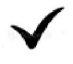 PROJEKT EDUKACYJNY„Lider Lokalnej Ekologii”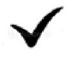 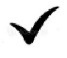 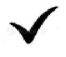 PROGRAM EDUKAYJNY„Szkoła/Przedszkole dla środowiska”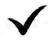 Adresaciszkoły podstawowe kl. III-VIII szkoły ponadpodstawoweTermin nadsyłania zgłoszeńcały rok szkolnyOrganizatorzyKZG „Dolina Redy i Chylonki” oraz „Eko Dolina” Sp. z o.o.Termin realizacji warsztatówpaździernik- listopad 2021marzec- czerwiec 2022dwa razy w tygodniu (wtorek i czwartek)Czas trwania zajęć8:30-12:30 (<4h)Godzina podstawienie autokaru pod szkołę8:30Miejsce warsztatówINSTALACJA KOMUNALNA „Eko Dolina” w Łężycach oraz siedziba KZG „Dolina Redy i Chylonki” (Gdynia)Transport dla uczestnikówBEZPŁATNY (zapewnia KZG „Dolina Redy i Chylonki”)Liczba uczestnikówmax 35 (łącznie uczniowie oraz opiekunowie)Adresaciszkoły podstawowe kl. VIII szkoły ponadpodstawoweTermin nadsyłania zgłoszeńprzez cały rok szkolnyOrganizatorzyKZG „Dolina Redy i Chylonki” oraz OPEC Sp. z o.o.Termin realizacji warsztatówpaździernik- listopad 2021 luty - czerwiec 20222 razy w miesiącuCzas trwania zajęć9:00-12:00 (<3h)Godzina podstawienie autokaru pod szkołę9:00Miejsce warsztatówsiedziba KZG „Dolina Redy i Chylonki” (Gdynia)oraz obiekty Spółki OPEC w Gdyni lub WejherowieTransport dla uczestnikówBEZPŁATNY (zapewnia KZG „Dolina Redy i Chylonki”)Liczba uczestnikówmax 35 (łącznie uczniowie oraz opiekunowie)Termin nadsyłania zgłoszeńDo 30 listopada 2021Czas trwania konkursu w placówceDo 11 marca 2022Ostateczna data dostarczenia prac do siedziby ZwiązkuDo 21 marca 2022Ocena komisjiDo 4 kwietnia 2022Zamieszczenie wyników na stronie ZwiązkuDo 29 kwietnia 2022Pisemne powiadomienie laureatów o wynikachMaj/czerwiec 2022Wręczenie nagródCzerwiec 2022Termin nadsyłania zgłoszeńDo 30 listopada 2021Czas trwania konkursu w placówceDo 29 kwietnia 2022Ostateczna data dostarczenia prac do siedziby ZwiązkuDo 4 maja 2022Ocena komisjiDo 10 maja 2022Zamieszczenie wyników na stronie ZwiązkuDo 16 maja 2022Pisemne powiadomienie laureatów o wynikachMaj/czerwiec 2022Wręczenie nagródCzerwiec 2022Termin nadsyłania zgłoszeńDo 30 listopada 2021Czas trwania konkursu w placówce(zakończenie zbiórki nakrętek w placówce)Do 31 marca 2022Zgłoszenie ilości worków do odbioru przez KZGDo 8 kwietnia 2022(dla odbioru dodatkowego do dn. 14.01.2022)Odbiór plastikowych nakrętek31 stycznia - 11 lutego 2022 (odbiór dodatkowy)Odbiór plastikowych nakrętek20 kwietnia – 6 maja 2022 Ocena komisjiDo 13 maja 2022Umieszczenie wyników na stronie ZwiązkuDo 20 maja 2022Pisemne powiadomienie laureatów o wynikachMaj/czerwiec 2022Wręczenie nagródCzerwiec 2022termin nadsyłania zgłoszeńDo 30 listopada 2021Do 30 listopada 2021Ustalanie terminu zbiórkiGrudzień 2021Grudzień 2021czas trwania konkursu w placówceAkcja happeningowaod dnia zakwalifikowania się placówki do konkursu(tj. ustalenia terminu zbiórki z pracownikiem Związku)do dnia zbiórki elektroodpadówczas trwania konkursu w placówceZbiórka elektroodpadów1 placówka = 1 terminponiedziałek/środa/piątek styczeń 2022 r. – kwiecień 2022 r.ocena KomisjiDo 10 maja 2022Do 10 maja 2022zamieszczenie wyników na stronie ZwiązkuDo 15 maja 2022Do 15 maja 2022pisemne powiadomienie laureatów o wynikachMaj/czerwiec 2022Maj/czerwiec 2022wręczenie nagródCzerwiec 2022Czerwiec 2022termin nadsyłania zgłoszeń do 30 listopada 2021 r.czas trwania projektu w placówcedo 25 kwietnia 2022 r.termin nadsyłania sprawozdańdo 05 maja 2022 r.potwierdzenie realizacji projektuformularz z realizacji projektuprezentacja multimedialna Power-Pointocena komisjido 17 maja 2022 r.zamieszczenie wyników na stronie Związkudo 20 maja 2022 r.pisemne powiadomienie laureatów o wynikachmaj/czerwiec 2022 r.wręczenie nagródczerwiec 2022 r.Tabela 1. Zadania do wykonania w ramach projektu „Lider Lokalnej Ekologii”Temat: „Im mniej, tym lepiej”Tabela 1. Zadania do wykonania w ramach projektu „Lider Lokalnej Ekologii”Temat: „Im mniej, tym lepiej”KATEGORIA: PRZEDSZKOLAl.pktEdukacja dorosłych:Zorganizowanie rady pedagogicznej poświęconej tematyce projektu, wprowadzenie w nowy rok przedszkolny, rozdzielenie zadań w ramach współpracy między grupami w celu realizacji projektu.Ekowywiadówka lub spotkanie z radą rodziców – zachęcenie rodziców do wsparcia i zaangażowania się w projekt.Spotkanie z lokalną społecznością, np. wizyta w domu opieki, ekologiczny przemarsz lub inne formy kontaktu z lokalnymi środowiskami mające na celu propagowanie tematyki projektu poza przedszkolem (mogą być w formie on-line).1-32. „Im mniej, tym lepiej” - przedszkolny miesiąc ekologiczny„Na zakupach” – omówienie zasad „świadomych zakupów” i przeprowadzenie zajęć z wykorzystaniem kolorowanki „Wojtek na zakupach” (pdf na stronie www.kzg.pl/materiały edukacyjne lub do odbioru w biurze Związku).Tematyczne zajęcia warsztatowe na terenie przedszkola (np. zabawy „w sklepik”, jak ograniczać odpady przy pakowaniu drugiego śniadania, porównywanie różnych opakowań). Przedszkolne przedstawienie ekologiczne. Quiz ekologiczny – gry i zabawy.……………………………………………………………1-53.  „Planuję, nie marnuję” – sposoby na zapobieganie marnowaniu żywości„Od dzisiaj każdy przedszkolak wie, że jedzenia nie marnuje się” – uwrażliwienie dzieci na problem marnowania żywności, rozmowy nt. jak przetwarzać i przechowywać jedzenie, aby jak najdłużej było możliwe do spożycia.Sposoby na wartościowy posiłek i niemarnowanie jedzenia, czyli jak wykorzystywać domowe produkty spożywcze sporządzając posiłek dla rodziny na bazie tego, co już mamy w lodówce (jeśli to możliwe, współpraca z rodzicami, np. indywidualna praca dziecka w domu z udziałem rodzica łącznie z fotorelacją).Segregacja odpadów i kompostowanie – zasady prawidłowego postępowania z bioodpadami.2-44. EkoprojektowanieA.  „Zapobiegaj i ograniczaj – dobre praktyki” – przygotowanie wspólnie przez grupę dzieci projektu plakatu 
   i wywieszenie na korytarzu przedszkola lub w sali przedszkolnej.B.   Prace plastyczne lub techniczne dot. zagadnienia projektu z wykorzystaniem metod upcyklingu łącznie z          wystawą na terenie przedszkola.C.   Pokaz eko-mody.D. …………………………………………………………………………………………..2-55. Jesteśmy medialni:A.   Informacje dot. zagadnień projektu na tablicy ogłoszeń.B.   Akcja ulotkowa/plakatowa (materiały otrzymane od KZG lub własne).C.   Informacje dot. tematu projektu na stronie internetowej przedszkola/ profilu FB i/lub w gazetce        przedszkolnej.D. …………………………………………….1-4Laboratorium Edukacji Ekologicznej:Zajęcia badawcze (jedno lub więcej) dot. projektu wg własnych pomysłów nauczyciela lub na bazie wydawnictwa Związku pt. „Laboratorium edukacji ekologicznej. Jak tworzywa sztuczne zmieniły nasze życie”  (wydawnictwo dostępne w siedzibie Związku lub na stronie www.kzg.pl/materiały edukacyjne)2-47. Zadania wykonywane wspólnie z KZG „Dolina Redy i Chylonki”:Konkurs plastyczny pt. „Małe dzieci nie chcą śmieci”.Konkurs pt. „Mała nakrętka duży problem”.Konkurs pt. „Ekspert E.E. czyli w trosce o środowisko”.1-38. Uroczyste podsumowanie projektu na terenie przedszkola połączone z wręczaniem upominków dla dzieci/uczniów zaangażowanych w realizację projektu (materiały promocyjne otrzymane od Związku).2DODATKOWE PUNKTY za udział w programie edukacyjnym „Szkoła/Przedszkole dla środowiska” – edycja IV+3SUMA 12- 30 (33)SUMA 12- 30 (33)Tabela 2. Zadania do wykonania w ramach projektu „Lider Lokalnej Ekologii”Temat: „Im mniej, tym lepiej”Tabela 2. Zadania do wykonania w ramach projektu „Lider Lokalnej Ekologii”Temat: „Im mniej, tym lepiej”KATEGORIA: SZKOŁY szkoły podstawowe, szkoły ponadpodstawowe, zespoły szkół, szkoły specjalne l.pktEdukacja dorosłych:Zorganizowanie rady pedagogicznej poświęconej tematyce projektu, wprowadzenie w nowy rok szkolny, rozdzielenie zadań w ramach współpracy między nauczycielami i klasami w celu realizacji projektu.Ekowywiadówka z rodzicami/opiekunami uczniów.Happening ekologiczny na terenie szkoły/ wśród okolicznych mieszkańców.1-32. „Im mniej, tym lepiej” - szkolny miesiąc ekologicznyA.   Tematyczne zajęcia lekcyjne/warsztatowe prowadzone na terenie placówki oświatowej.B.   Szkolne przedstawienie ekologiczne/apel.C.   Turniej Wiedzy Ekologicznej.D.   ……………………………………………………………E.   ……………………………………………………………1-53. Debata szkolna pod hasłem „Zero waste – czy to możliwe?” 24.  „Planuję, nie marnuję” – sposoby na zapobieganie marnowaniu żywościA.  „Eko-lektura” – zapoznanie się z komiksem z cyklu „Eko-pamiętnik” #10 pt. „Ucieczka” (pdf na stronie          www.kzg.pl/materiały edukacyjne lub do odbioru w biurze Związku) oraz dyskusja z uczniami nt. marnowania       żywności na bazie przeczytanego tekstu. B . Zajęcia praktyczne w myśl zasady 4P (planuj – przetwarzaj - podziel się - posegreguj) w szkole lub – jeśli to możliwe - w domu z udziałem rodziców.C. …………………………………………….1-35. Ekoprojektowanie„Zapobiegaj i ograniczaj – dobre praktyki” - projekt ulotki/plakatu lub ekologiczny kodeks ucznia spisany i wywieszony na korytarzu szkoły lub w salach lekcyjnych.Projekt strony internetowej/ prezentacja Power Point nt. projektu.Film/animacja/piosenka/ gra planszowa lub komputerowa dot. zagadnienia projektu.Upcykling/pokaz eko-mody/galeria prac uczniów na terenie szkoły.…   E.  ………………………………………………………………………………………1-56. Jesteśmy medialniA.  Informacje dot. zagadnień projektu na tablicy ogłoszeń.B.  Akcja ulotkowa/plakatowa (materiały otrzymane od KZG lub własne).C.  Informacje dot. tematu projektu na stronie internetowej szkoły/ profilu FB i/lub w gazetce szkolnej.D. …………………………………………….1-47. Laboratorium Edukacji Ekologicznej:Zajęcia badawcze (jedno lub więcej) dot. projektu wg własnych pomysłów nauczyciela lub na bazie wydawnictwa Związku pt. „Laboratorium edukacji ekologicznej. Jak tworzywa sztuczne zmieniły nasze życie” (wydawnictwo  dostępne w siedzibie Związku lub na stronie www.kzg.pl/materiały edukacyjne)2-48. Zadania wykonywane wspólnie z KZG „Dolina Redy i Chylonki”:Konkurs plastyczny pt. „Małe dzieci nie chcą śmieci”/ Konkurs fotograficzny pt. „Razem chronimy środowisko”Konkurs pt. „Mała nakrętka duży problem” lub konkurs pt. „Ekspert E.E. czyli w trosce o środowisko”.1-29. Podsumowanie projektu poprzez zorganizowanie apelu na terenie szkoły połączone z wręczeniem upominków dla uczniów zaangażowanych w realizację projektu (materiały promocyjne otrzymane od Związku).2DODATKOWE PUNKTY za udział w programie edukacyjnym „Szkoła/Przedszkole dla środowiska” – edycja IV +3SUMA 12 – 30 (33)SUMA 12 – 30 (33)